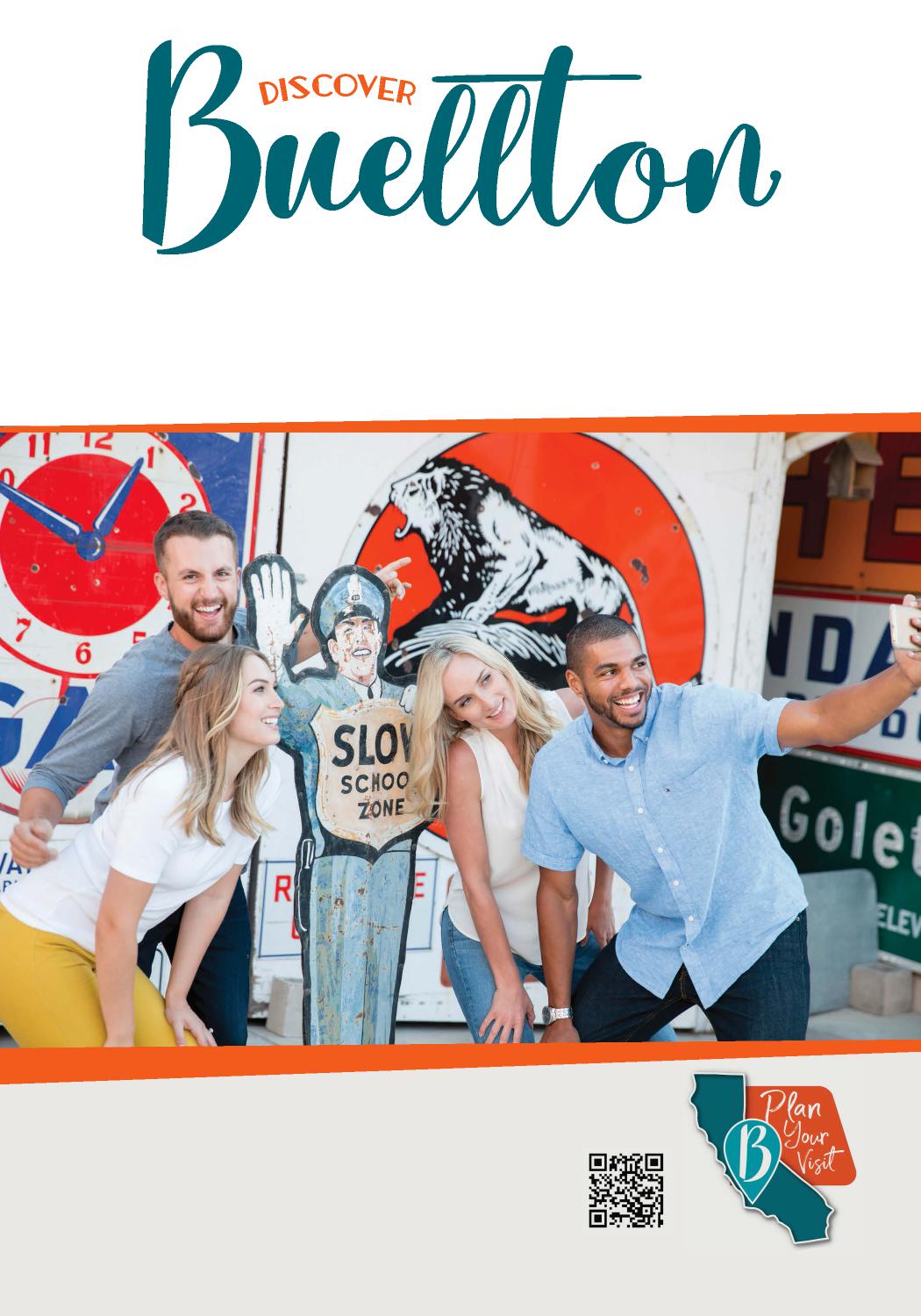 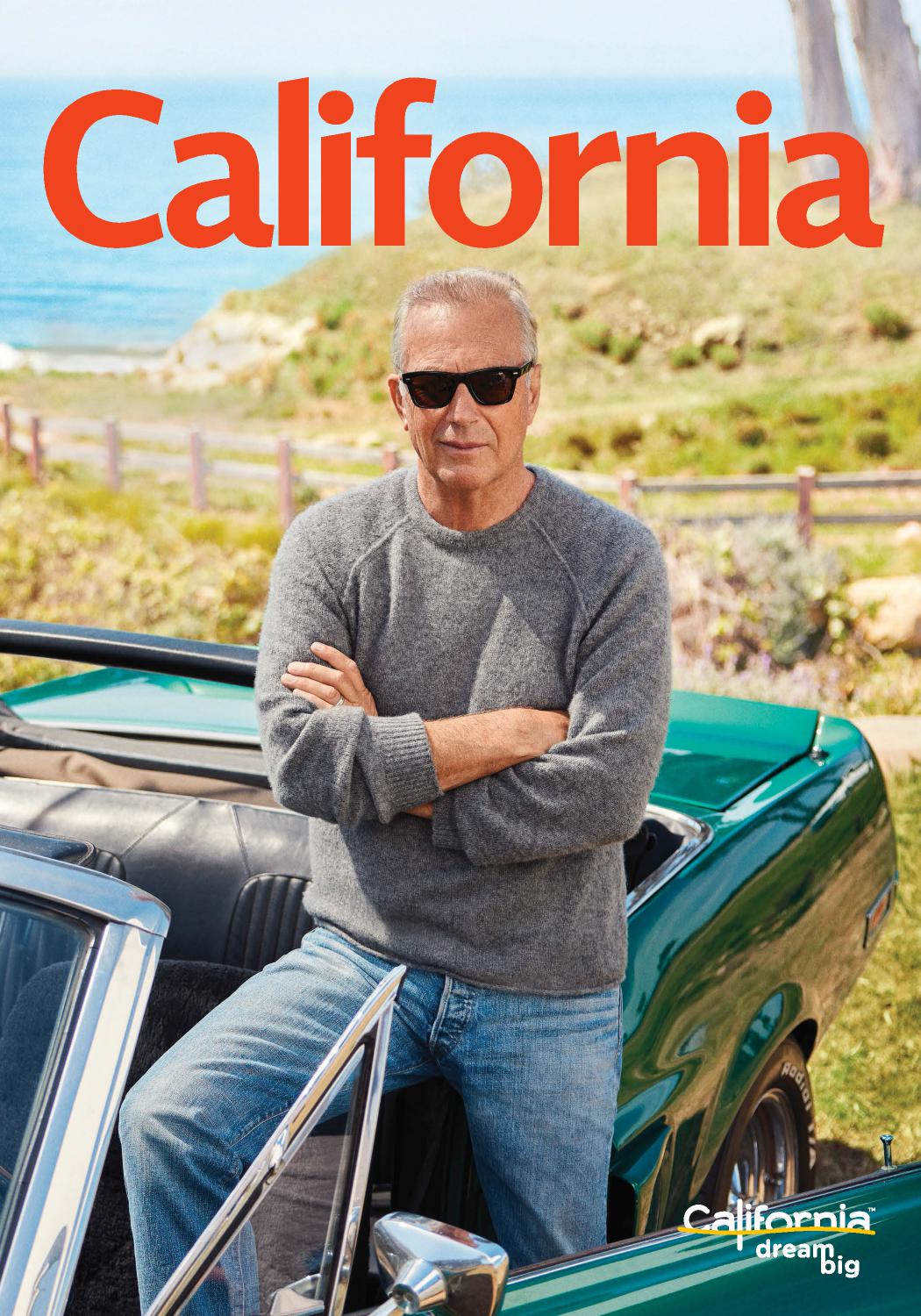 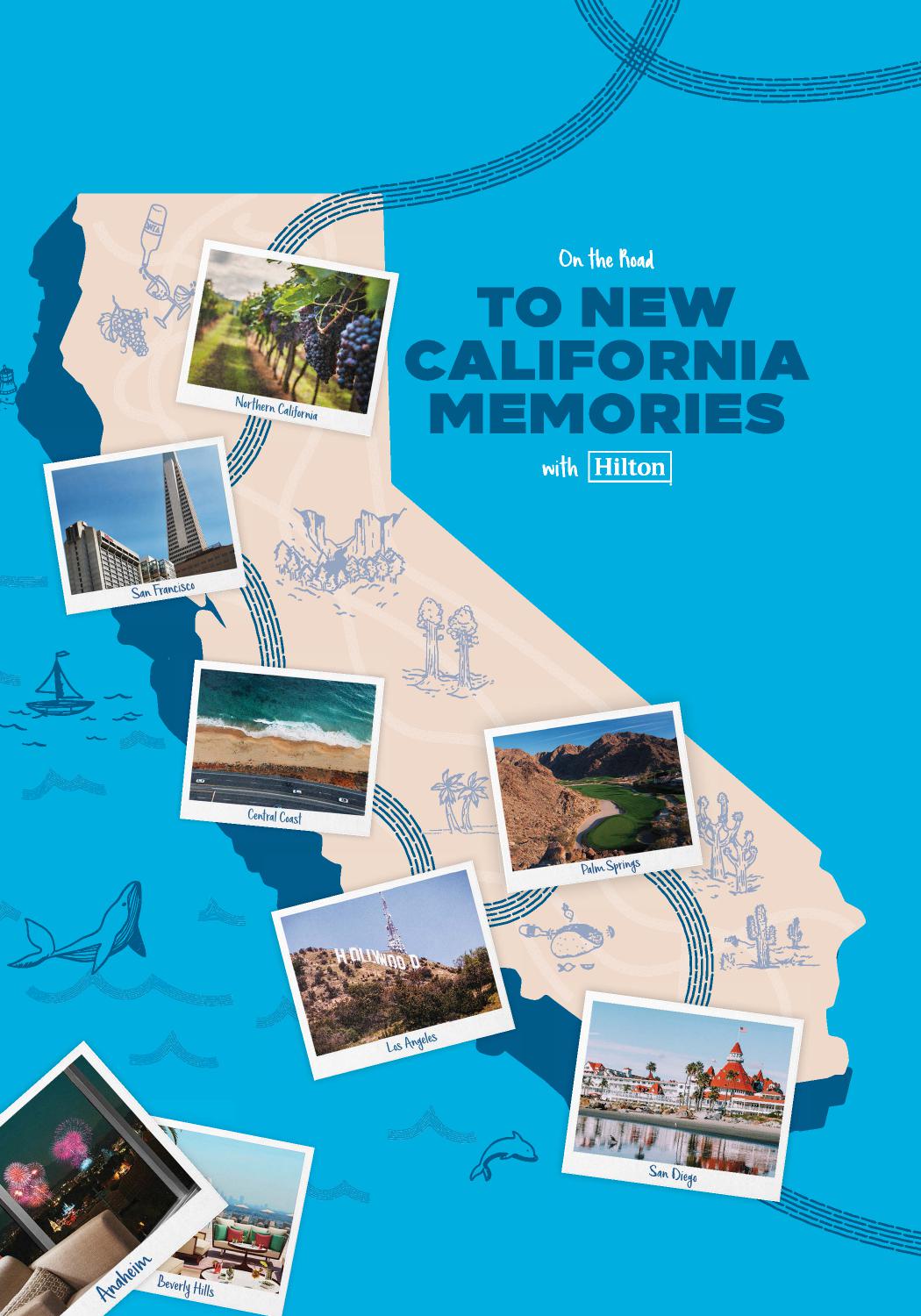 Take to the open road this summer and explore California,
making new memories at every stop along the way.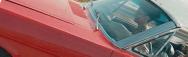 Northern CaliforniaCheers to road trip memoriesToast to your first stop at a hillside vineyard in this premier wine region.San. FranciscoStroll the City by the Bay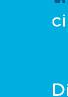 Get your steps in by seeing the ty on foot-bonus points for Lombard Street.WHERE TO STAY: oubleTree by Hilton Hotel onoma ine ountry for a rest between wineries.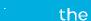 WHERE TO STAY: Hilton San Francisco Financial Bay and Alcatraz in view.Take your pick of 7 beaches on	WHAT TO DO• heck out iconic movieyour way down the coast.	locations and equally iconic L.A. cuisine.-	-	•	mbassy Suites by Hilton	Hampton Inn & Suitesandalay Beach Hotel & Resort for ocean views	Los Angeles/Hollywood to be in the middleand occasional dolphin sightings.	of Hollywood's best sights.Palm. Sri,Make some magic	Tee off in a desert oasisxplore all of Anaheim's legendar)M=rtkolf, of course. More than 100theme parks, great for kids of all ages.	courses. Fore!-	•	ilton Anaheim for fireworks	La Quinta Resort & Club,ight outside your window.	A Waldorf Astoria Resort to play and stay likea champion.San Diet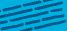 Bask in endless summer vibesHang onto summer with sun, surf and spectacular sunset views.i.Iy.Iy.-L-i	NE Hotel del Coronado, Curio Collection by Hilton to experience a California icon.Start lour lourne3. atTravel.Hilton.com/California
Book your California stays and download the Hilton Honors app before you go for easy, breezy check-in with Contactless Arrival.18	26	38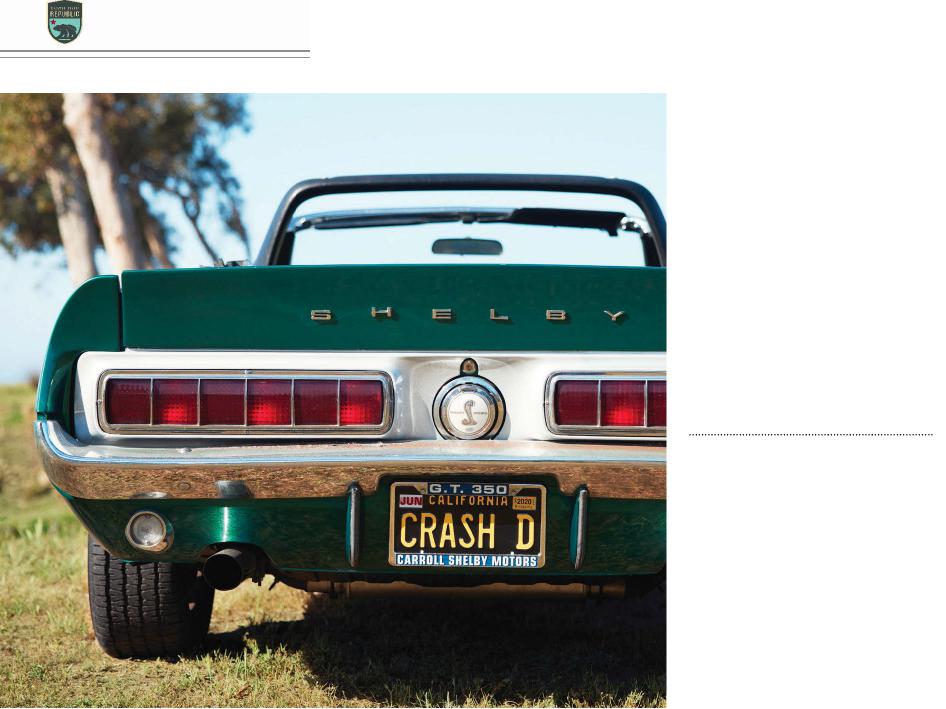 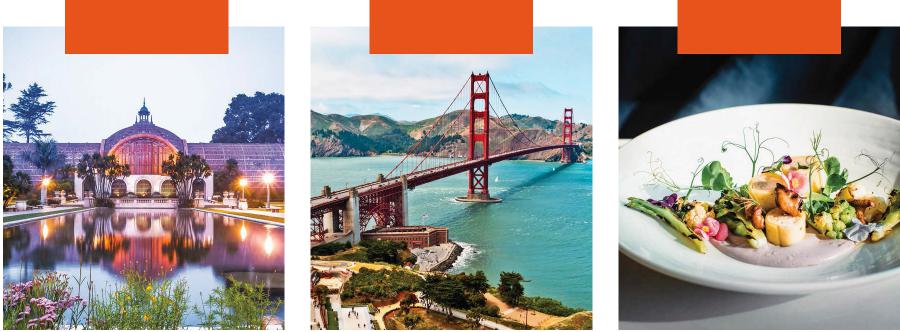 20 San Diego Sojourn Breathtaking ocean views meet vibrant towns and a wild desert22 SoCal TrifectaAn adventure to coastal cities, an alpine playground, and the sun-drenched desert24 Central Coast Escape Discover sun-splashed beaches, whitewashed missions, and an iconic castle28 Golden Gate to Big Trees Explore redwoods and more along Northern California’s pristine coastline30 Bounty & BeautyTravel through the fertile Central Valley en route to experiencing three amazing parks34 Spectacular Highway 1 Drive America’s most famous cliff-hugging highway 40 Foothills to Tahoe
Discover enchantingGold Rush towns and North America’s largest alpine lake42 Northern Grandeur Adventure Ramble past a cinematic landscape of wonders in “UpState California”44 Wine to WaterfallsAn epic wine-tasting expedition leads to Yosemite National Park’s scenery-filled wonderland2 | VISITCALIFORNIA.COM
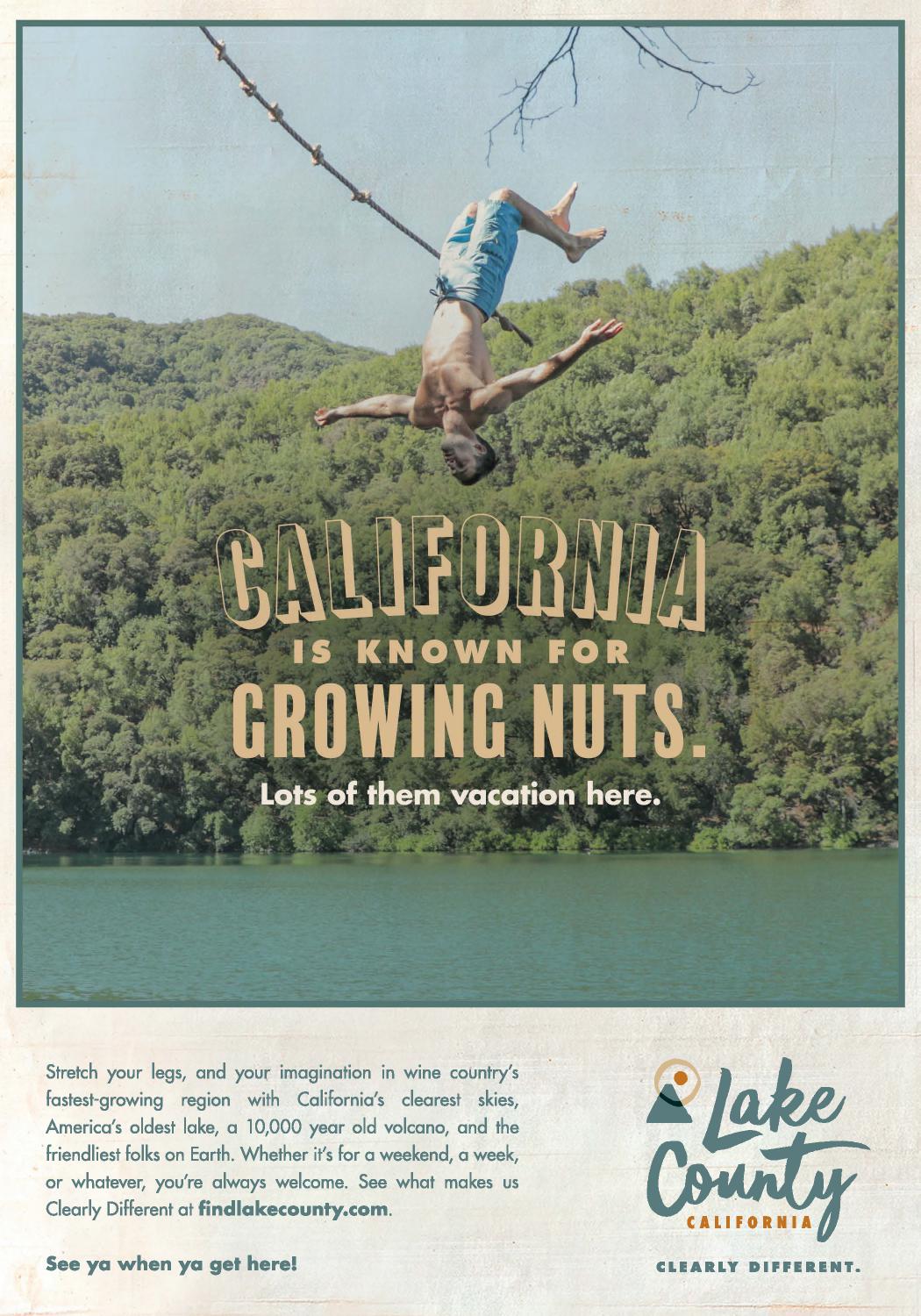 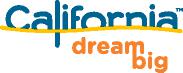 STATE OF CALIFORNIA GAVIN NEWSOM, GOVERNOR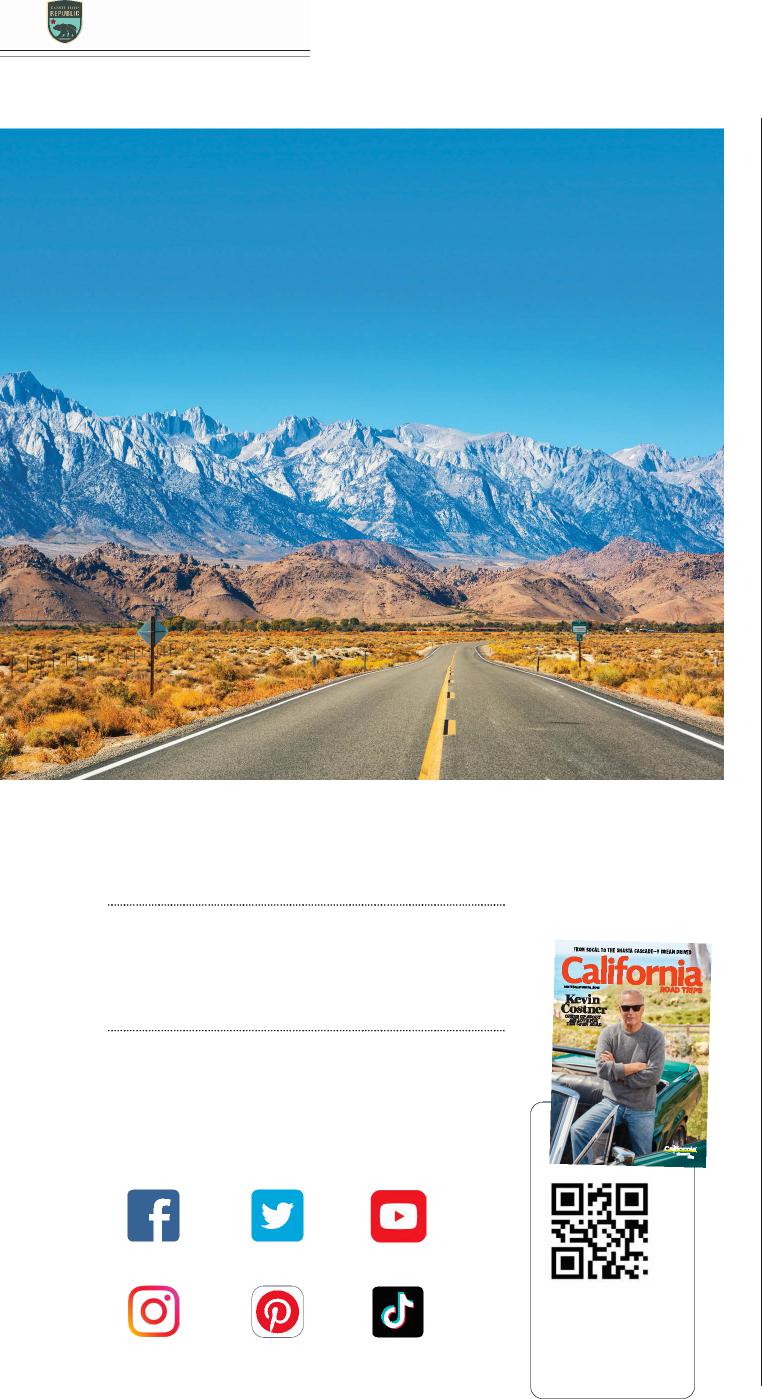 VISIT CALIFORNIAPresident & Chief Executive OfficerCaroline BetetaVice President of MarketingLynn CarpenterDirector of Consumer ContentGwynne SpannDigital & Printed Publications ManagerKayla BellContent CoordinatorLucas HimovitzVisit California555 Capitol Mall, Suite 1100, Sacramento, CA 95814 916/444-4429; fax: 916/444-0410 visitcalifornia.com
California Road Trips is published by Meredith Travel Marketing for Visit California. © 2021 Visit California. ALL RIGHTS RESERVED. Printed in the USA.MEREDITH TRAVEL MARKETING EditorialEditor & Creative Director John Godfrey Deputy Editor Jené ShawDesign Director Scott J. Johnson Photo Director David Alexander ArnoldCopy Editor Christopher Shores Senior Production Manager Marie LaneBusinessVP, Group Publisher Mark JosephsonExecutive Director Stephen MurrayAdvertisingAccount Managers Kelly Wagner,Tom C. WardSales Coordinator Therese PetersenAdvertising InquiriesStephen Murray; 212/522-9211CoverAmanda FriedmanThis guide is published at no expense to taxpayers. Advertisements and articles appearing in this publication do not constitute an endorsement of products or services by the State of California or Visit California. Information, including prices, dates, and hours, was correct at time of publication but should be verified in advance.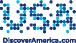 4 | VISITCALIFORNIA.COM
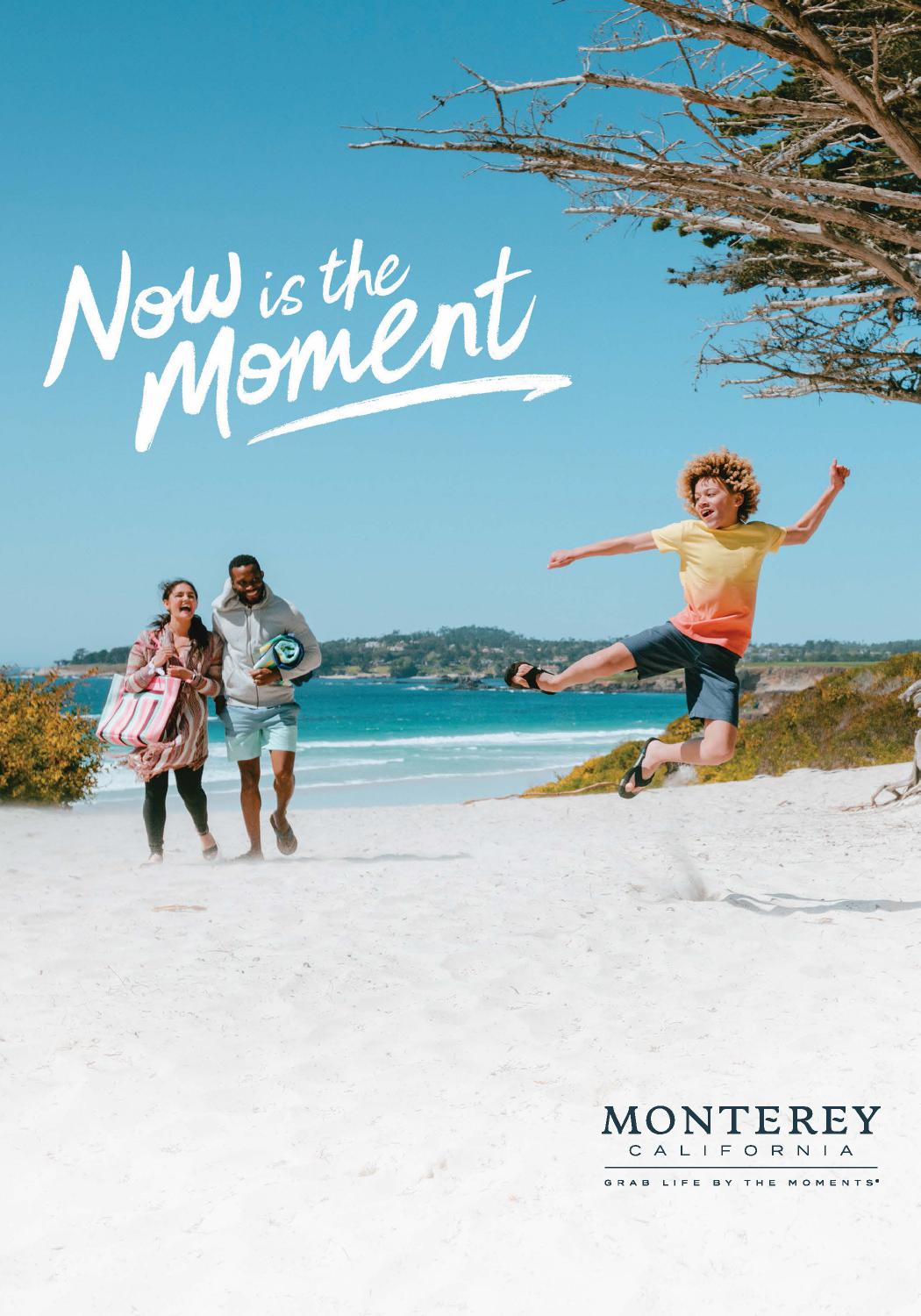 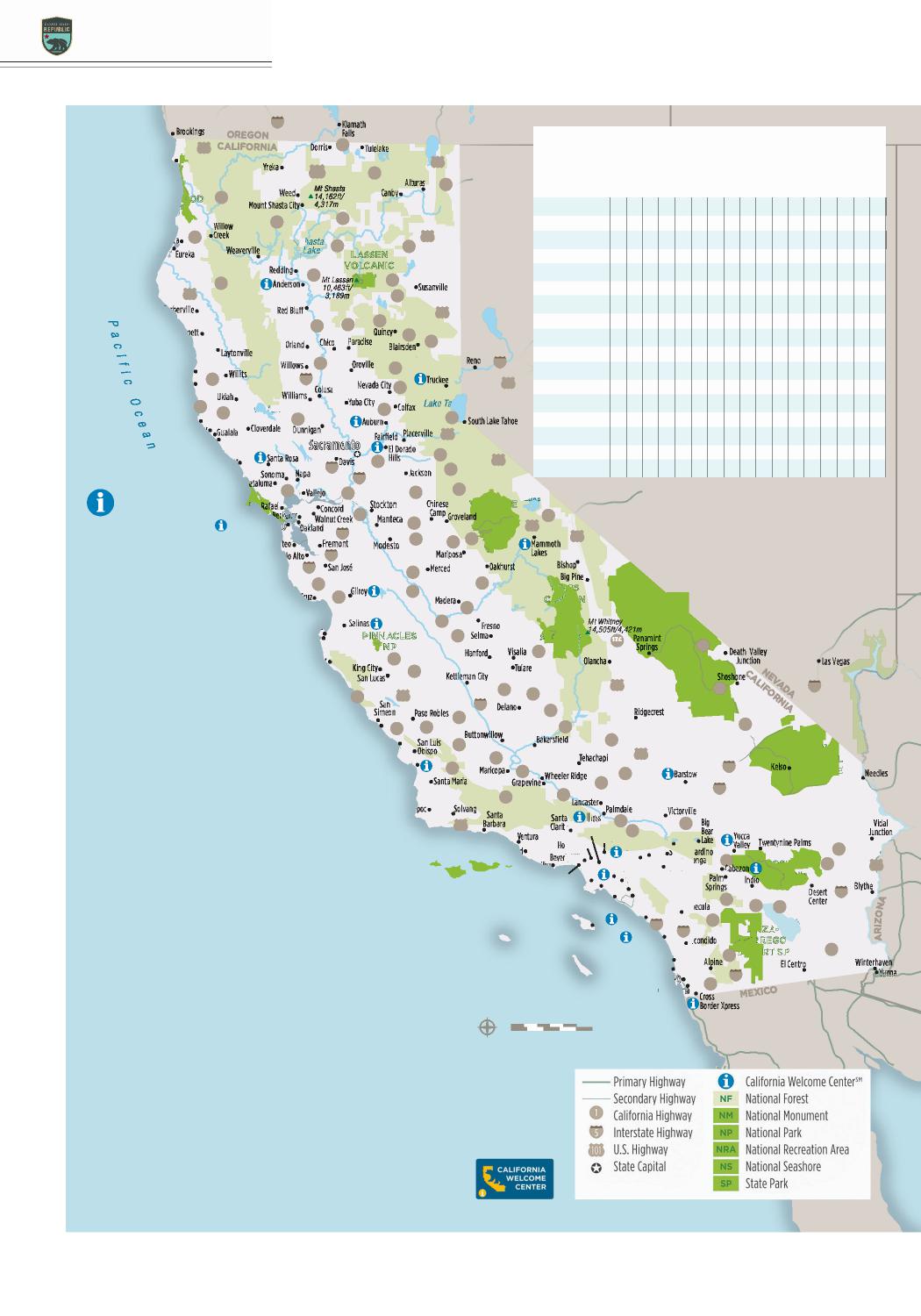 liarrahs anzado	3ANJACKSON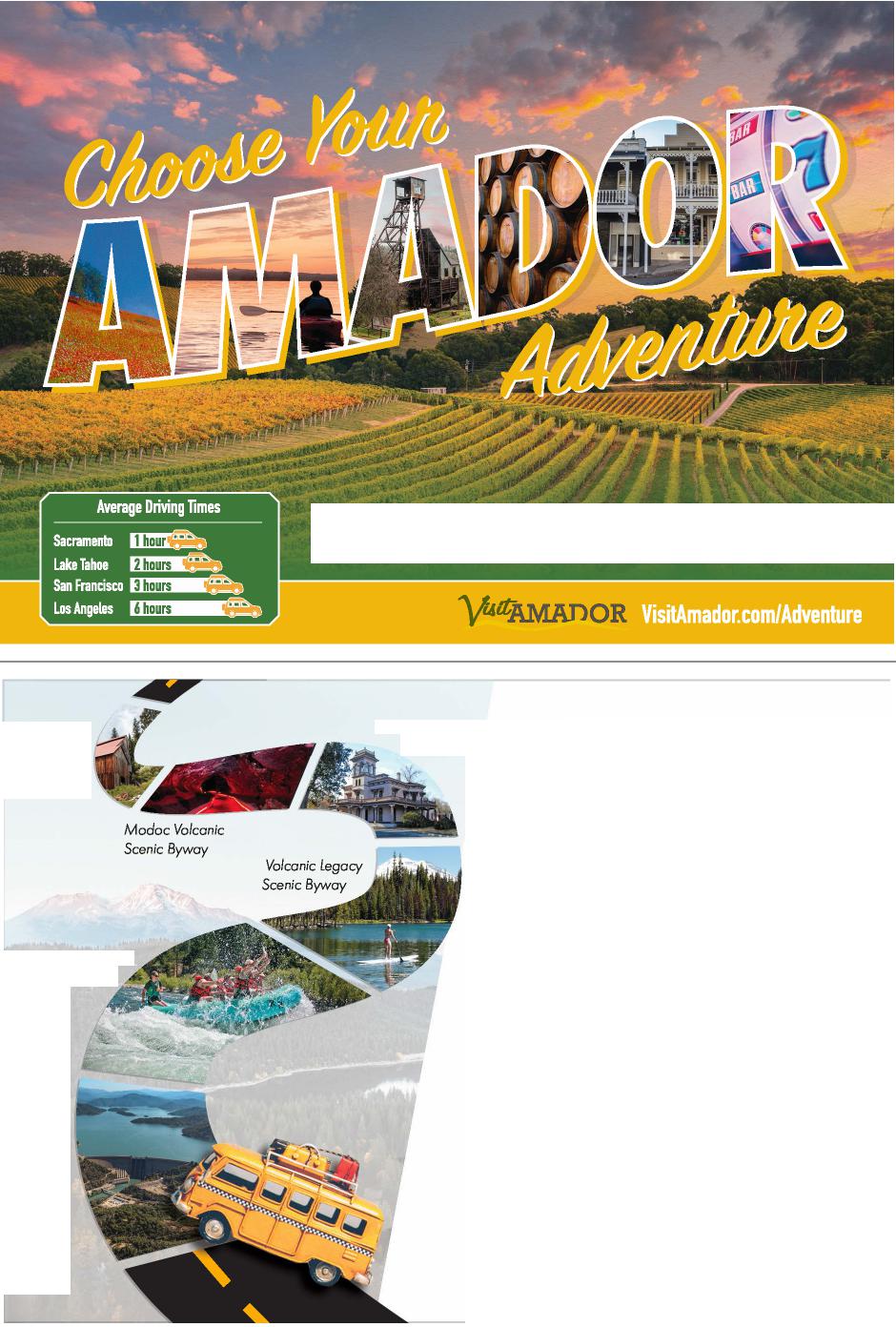 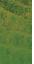 CHERIAV NORTHERN CALIFORNIA	CASINO RESORTEnjoy the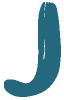 ourneyBuckled in is where we are most free.Looking for an unforgettable road trip? Hop in your car and discover 12 different nationally designated scenic byways winding through the landscape of the Shasta Cascade region. Enjoy the scenic views along the byways as you explore waterfalls, art, caves, lakes, volcanoes, history and more. There's a new sight around every bend in the road - so ditch the crowds and feel the freedom of the open road in UpState California!ShastaCascade.com/Scenic-Drives
(530) 365-7500 • (530) 225-4100‘UpStateCA SHASTA-CASCADE WONDERLAND ASSOCIATIONROAD TRIPS 2021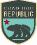 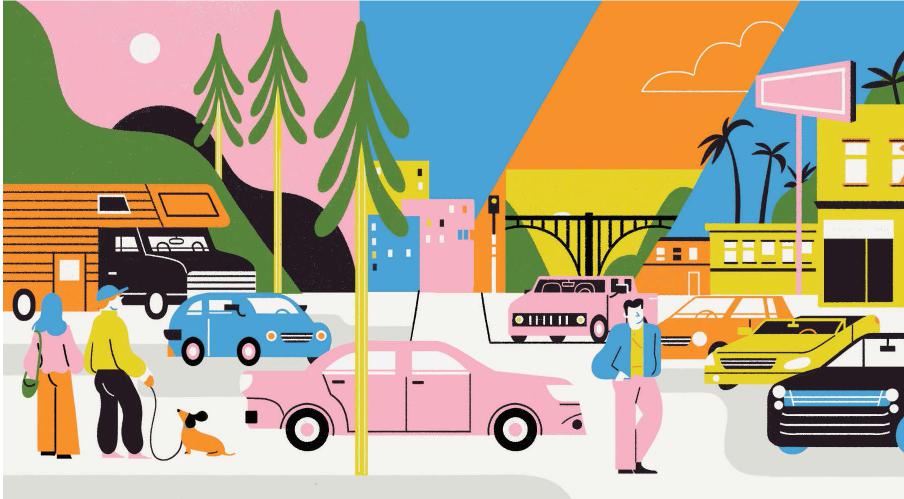 Ensure a Grand Adventure by Renting the Perfect VehiclePLAN AHEAD AND MATCH YOUR JOURNEY WITH THE RIGHT SET OF WHEELSn a road trip, a motor vehicle is much more than a means of conveyance—it’s your home away from home. Due to a nationwide shortage of vehicles, it’s important to book your rental as early as you can. Here are some other essential tips to keep in mind.Factors to ConsiderFirst, nail down the essentials: Driving for five days straight? You need oodles of legroom. Got teenagers in tow? A rear-seat entertainment system and multiple USB ports will keep them happy. Traveling with your dog? Get extra cargo space for muddy paws.Next, choose features to match your trip: On a drive through the redwoods, a panoramic sunroof lets you gaze at the treetops. For desert journeys, a convertible provides an epic view of the stars. Touring theme parks and beaches? A three-row SUV lets you stash more stuff behind the kids.Explore Luxury, Exotic, and Eco-Friendly OptionsYou’re on vacation, so consider giving yourself a novelty boost by renting a car that’s better than the one you drive every day. Are you curious about hybrid or electric vehicles? Rent a Tesla Model S or a Toyota Prius. Or get a glimpse of the future by renting a car that’s smart enough to park itself and handles other driving tasks autonomously (look into the BMW 7 Series).And if you’re in splurge mode, slide behind the wheel of a vehicle you’d love to own but can’t justify buying. Every rental car company has a fleet of luxury or exotic cars with models ranging from revved-up Ferraris to rugged Range Rovers. Surf the web and you’ll find Maseratis in Enterprise’s Exotic collection, Porsches in Hertz’s Dream Car collection, and a Jaguar F-Pace in Avis’ Signature Series. You can also roll down the road in a 1960s muscle car from DriveShare or Classic Car Rental, or an ultra-luxe speed machine from Gotham Dream Cars or LA Exotic Rentals.Home on WheelsLooking to get closer to nature? Self-contained vehicles like RVs and campervans are more popular than ever. Your whole clan can sleep under the stars while enjoying luxuries like comfy beds and fully stocked refrigerators. Explore your home-on-wheels options at Cruise America (23 California locations) or El Monte RV (12 California locations).Solo travelers and couples can cozy up with a more minimalist rig, like a campervan from Escape or a converted Dodge Grand Caravan from Jucy. And if you’re headed to SoCal beaches, spoil yourself and rent a 1970s Volkswagen campervan from Vintage Surfari Wagons in Costa Mesa.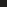 8 | VISITCALIFORNIA.COM
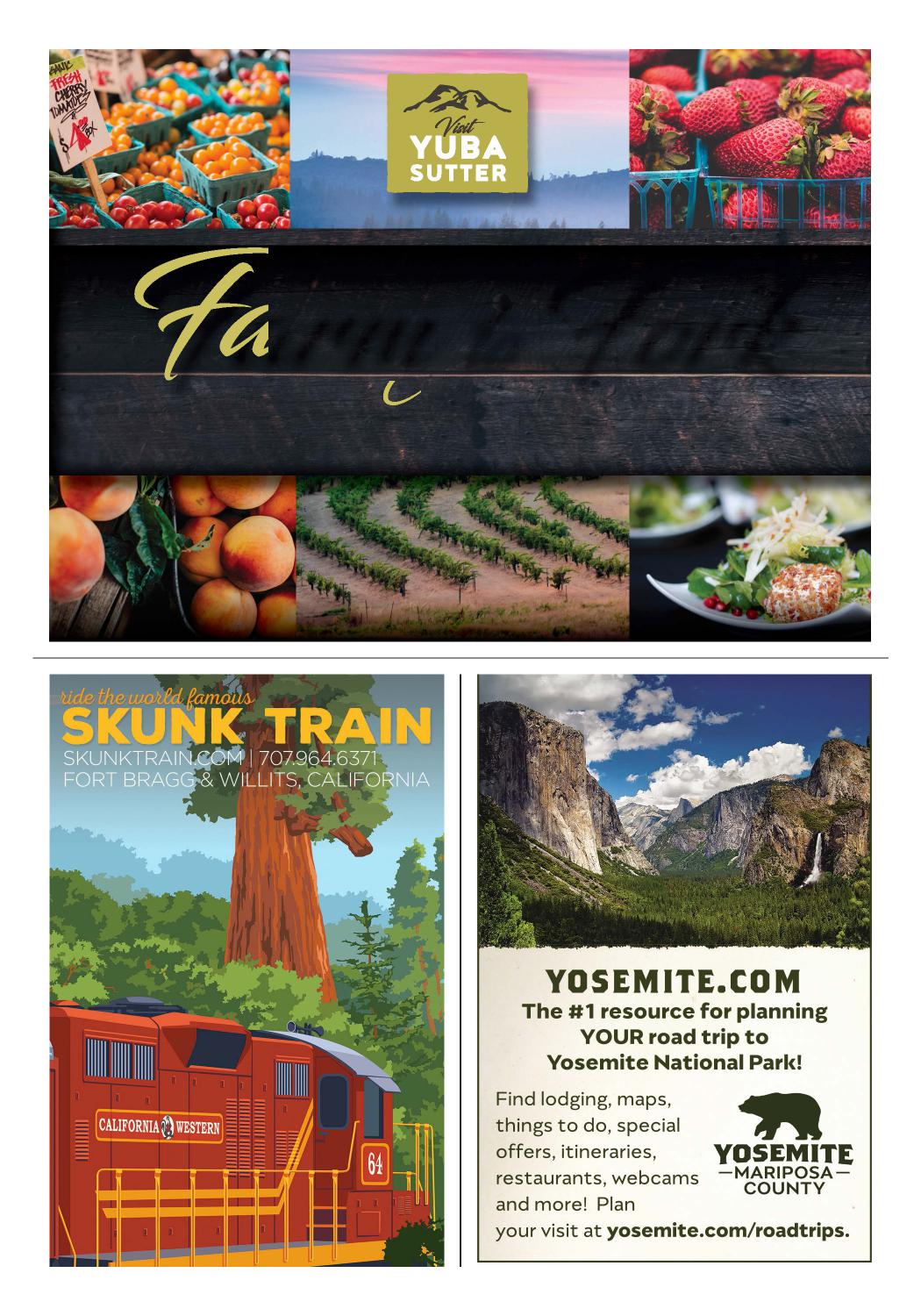 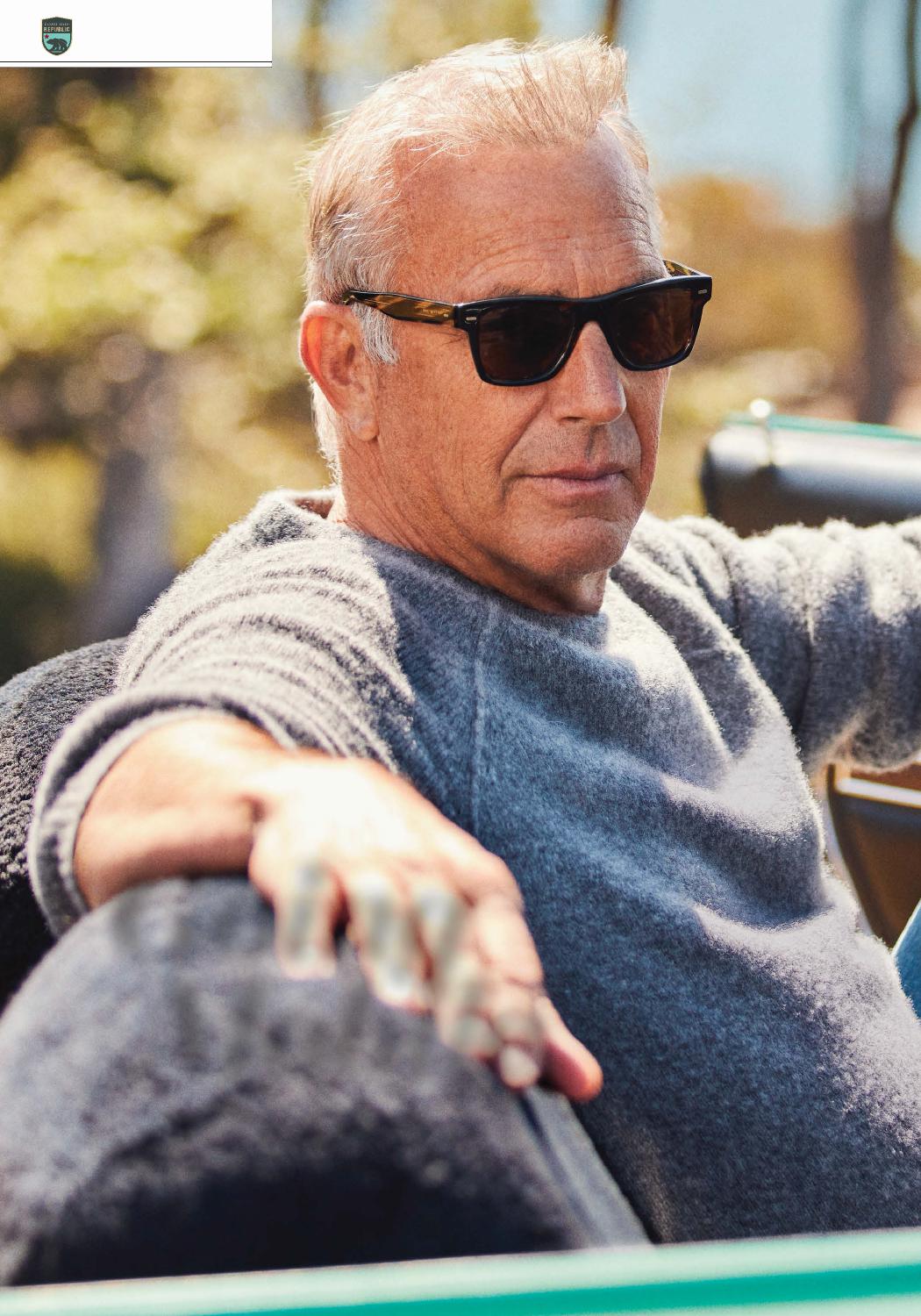 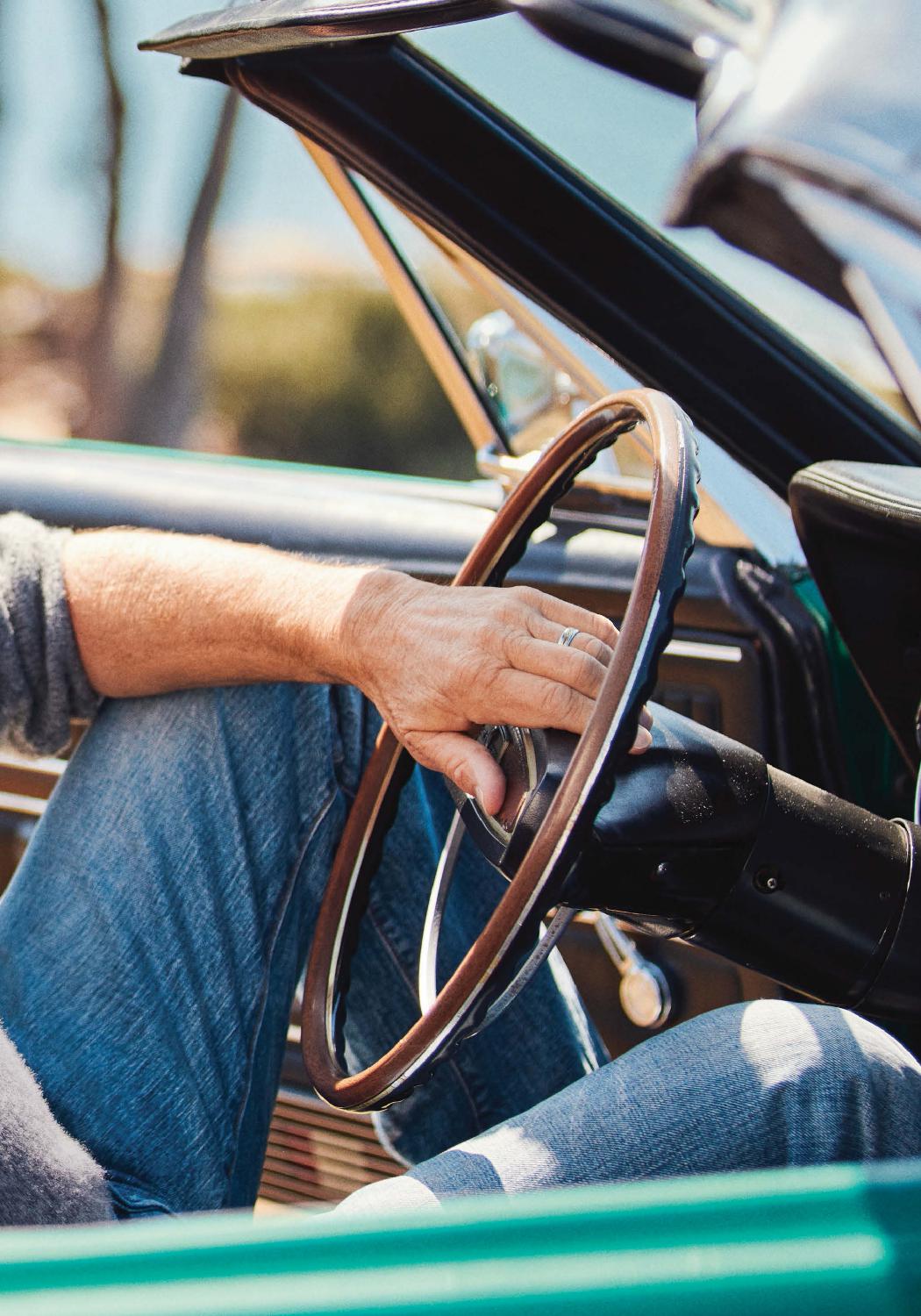 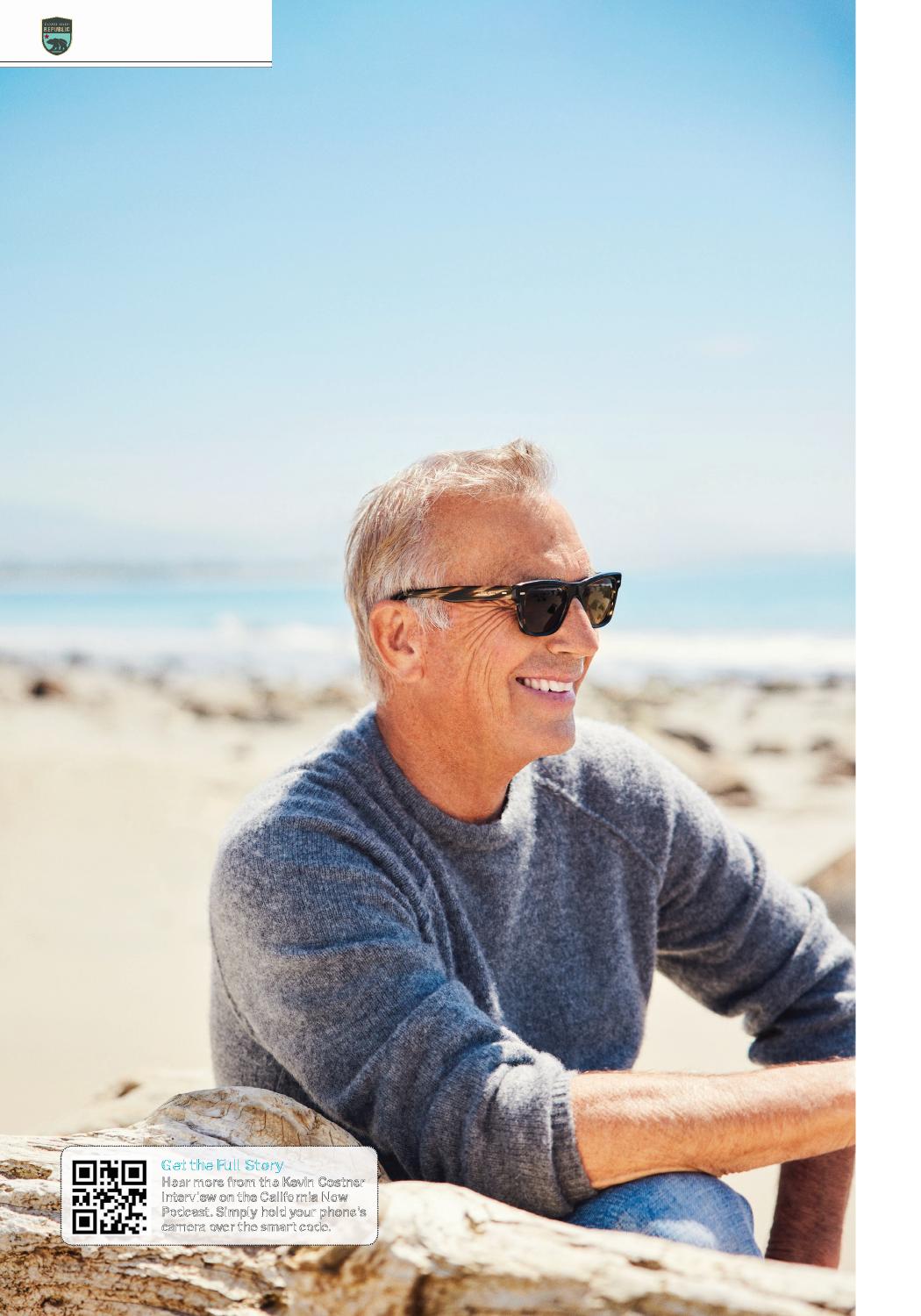 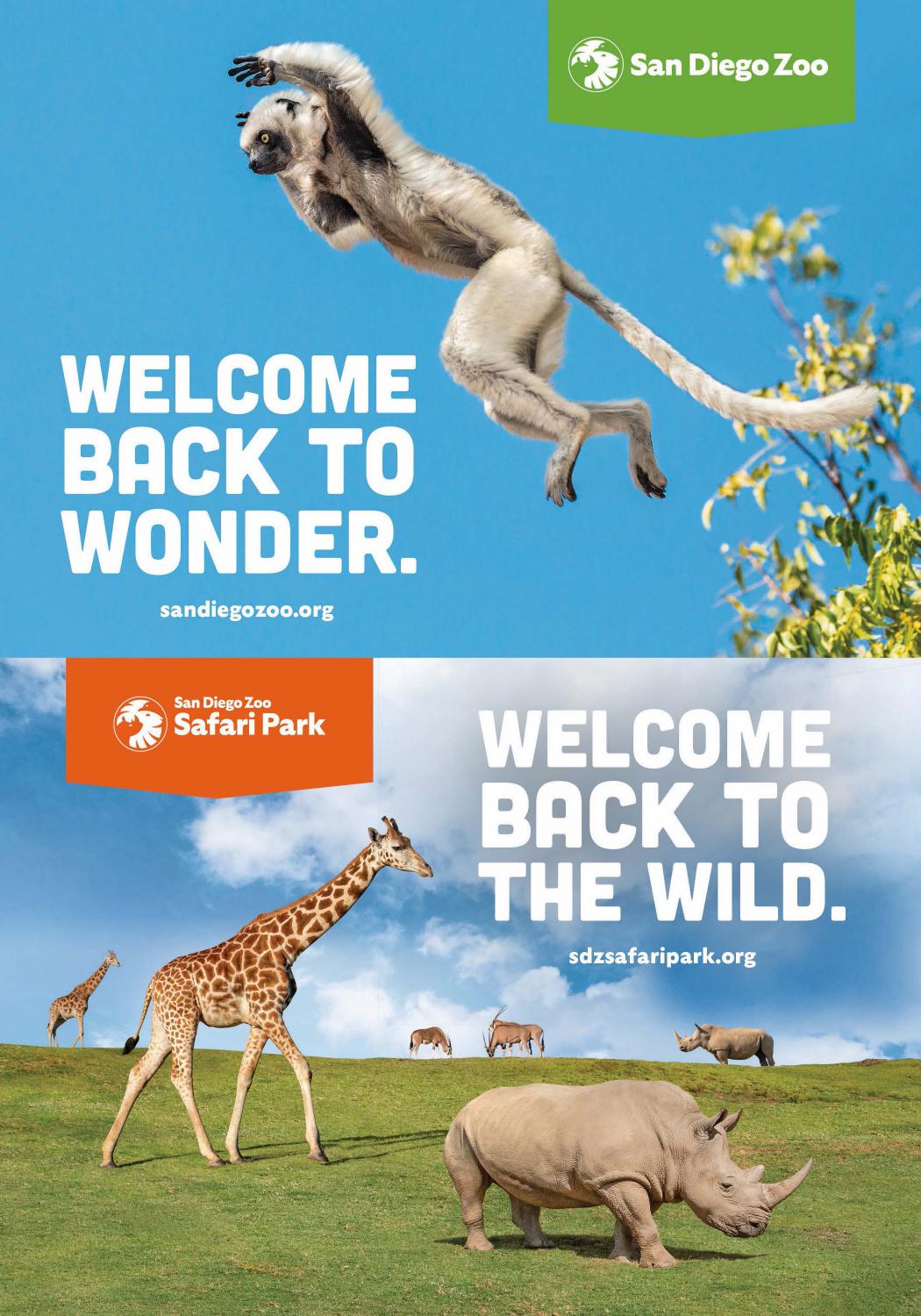 ROAD TRIPS 2021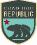 Kevin Costner’s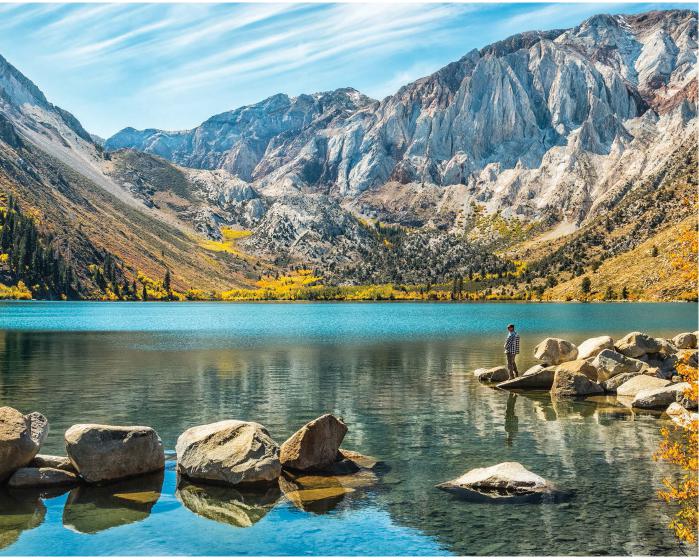 CALIFORNIA QUESTIONNAIREWhere do you live?On the Santa Barbara coast.Why there?I’ll tell you, I’ve gotten lucky in my life. This is a place that spoke out loud to me, to be on the water with my children and my wife. And so we moved here.Who or what isyour greatest California love?The High Sierra. It makes me think of my mother and father, makes me think of the adventures I had. I was going there in diapers and I learned to walk there, so there is something about the Sierra that will never leave me.What is the biggest misperception aboutCalifornians?That Californians can’t drive in the rain. Of course we can.What is the stereotype that most holds true?It’s expensive to live here.What is your favorite Golden State splurge?I’m pretty thankful for In-N-Out. When I’ve been gone a long time, when I just have to get filled up, thank God it’s on the side of the road. I order my burgers animal-style.Time for a road trip. Where are you going?I’ve never been able to get the Sierra out of my psyche. When I go there, I’m always refreshed. When I go to the sequoias, it’s the same. I’ve never been able to duplicate that particular smell that comes from the Sierra’s granite mountains. I imagine the reason it smells the way it does is because the pine needles fall, the sun hits them, there’s all that sap.If you could decree a state culinary experience, what would it be?I get a lot of satisfaction out of eating at the San Ysidro Ranch. It’s a boutique hotel with a great bar and a great restaurant. And the food ... I just love it.How do you define California style?If you’ve got a convertible, you can throw anything in the back and you can go anywhere you want.What’s the best California song?Scott McKenzie’s “San Francisco.” It defined an era that I grew up in, during the Vietnam War. I would come through Santa Barbara during ‘67 and ‘68, and there were stop lights—the freeway didn’t go all the way through Santa Barbara. There would be no fewer than 40 or 50 kids at each light, all hitchhiking to San Francisco. My brother was in Vietnam at the time, and so that song was real, not some kind of fairytale. Kids were going to San Francisco and they had flowers in their hair.How would your California dream day unfold?Well, I’m kind of living my dream. I never knew that I would have some of the things I have. I live on the ocean. I wake up to it. I like a really good waffle in the morning, and then I love seeing my kids head out on their surfboards right from our house. I think to myself, “I don’t know what I’ve done right in life, but I did this part right.”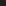 14 | VISITCALIFORNIA.COM
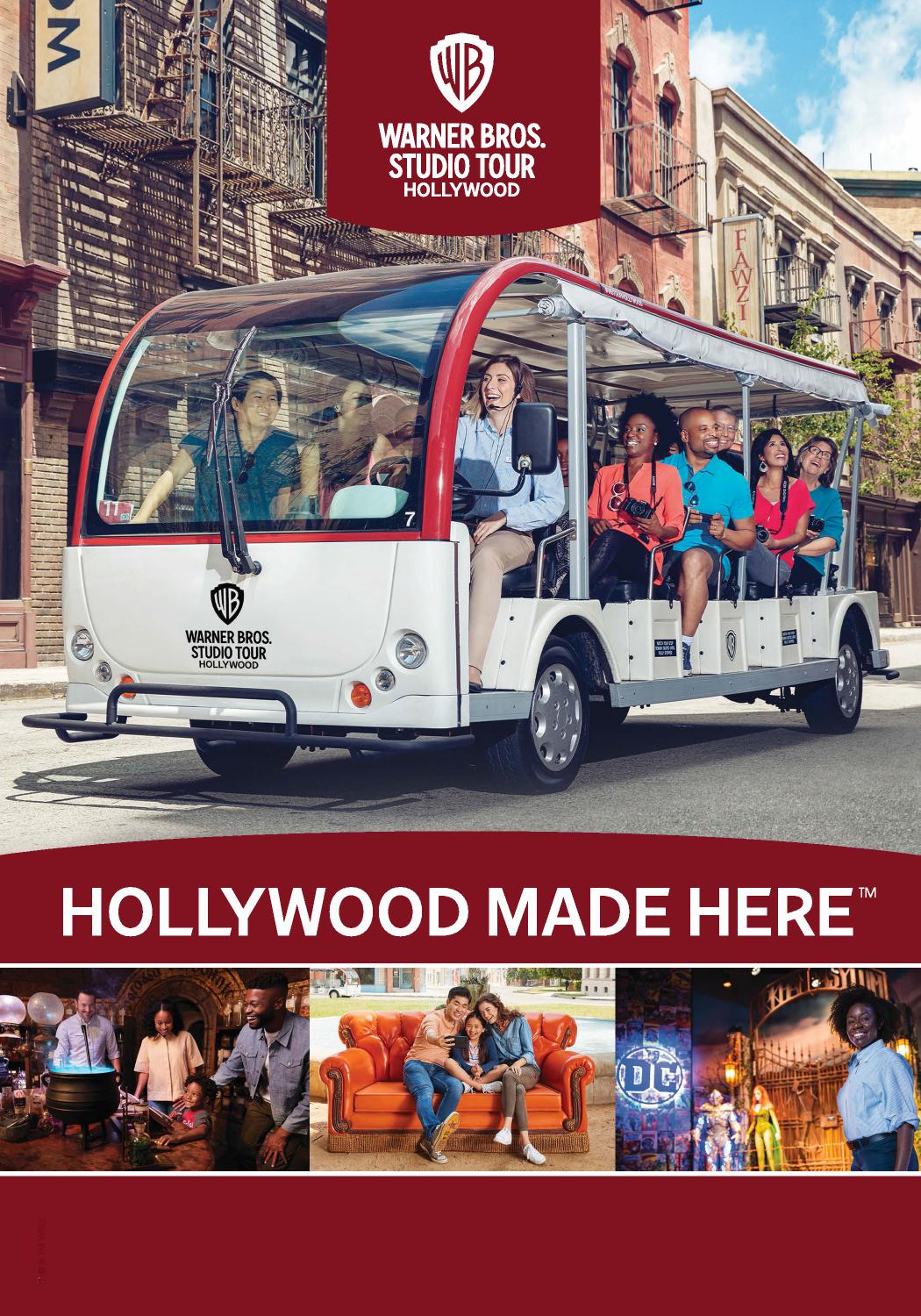 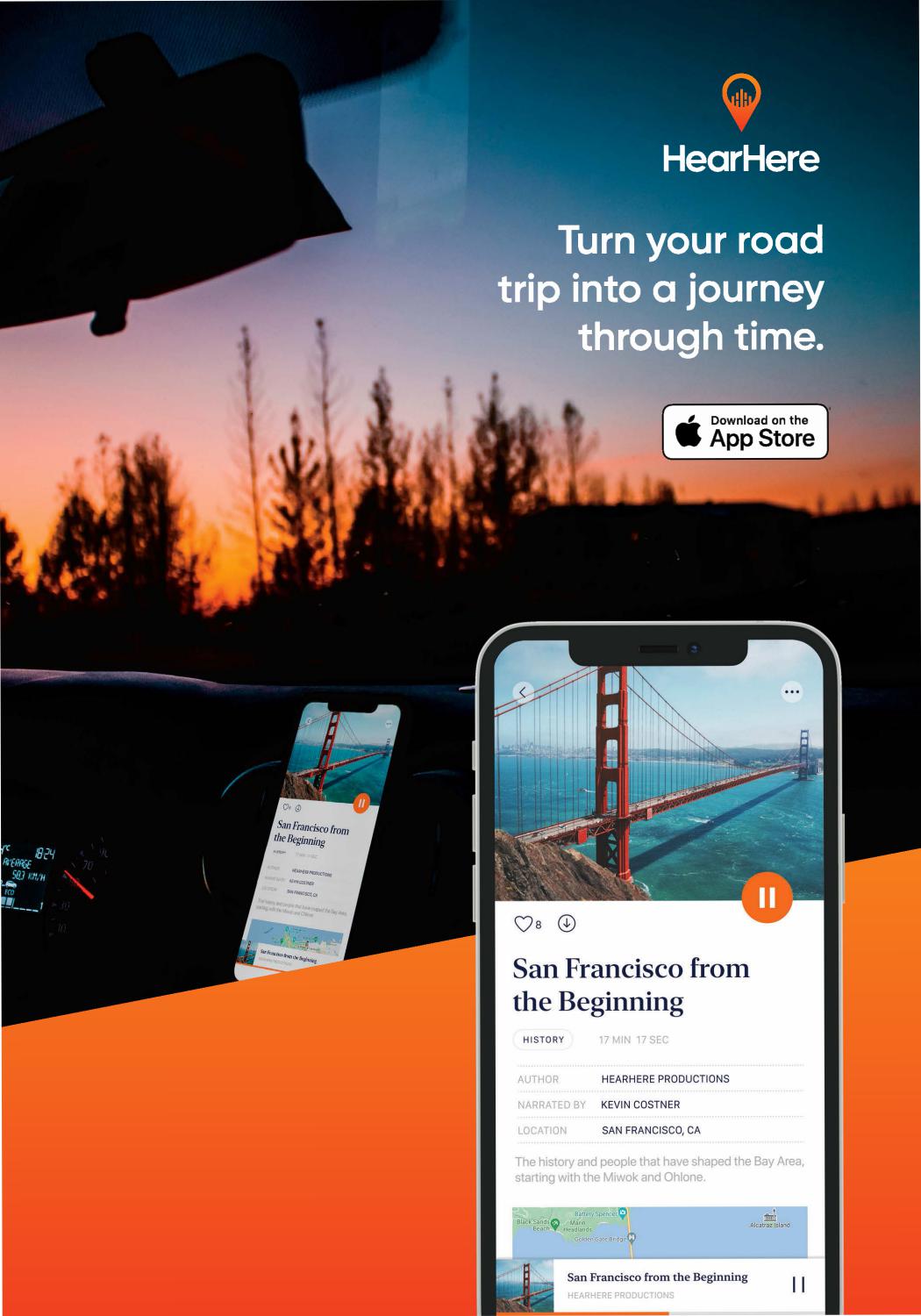 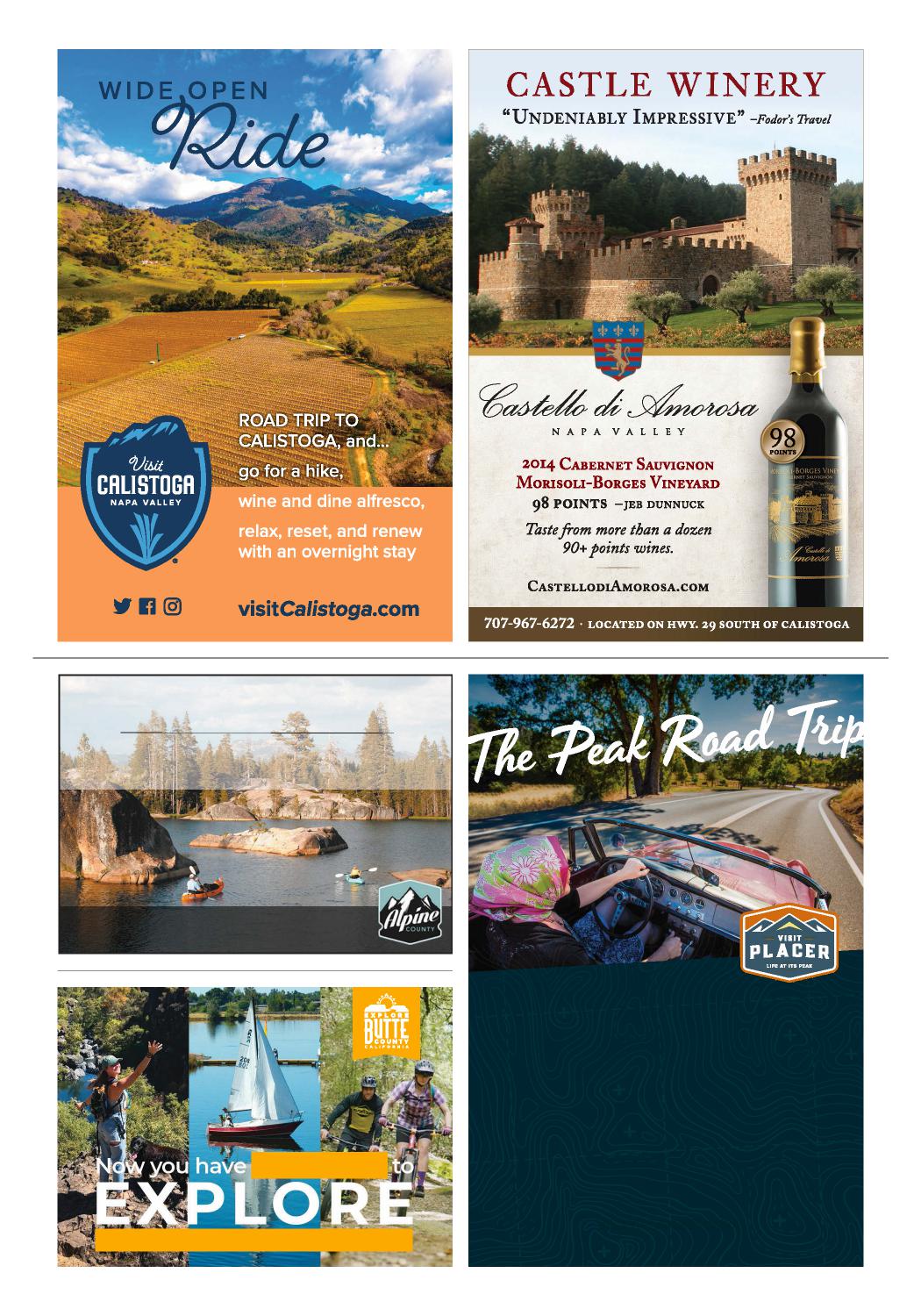 ROAD TRIPS 2021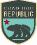 Gateway Essentials: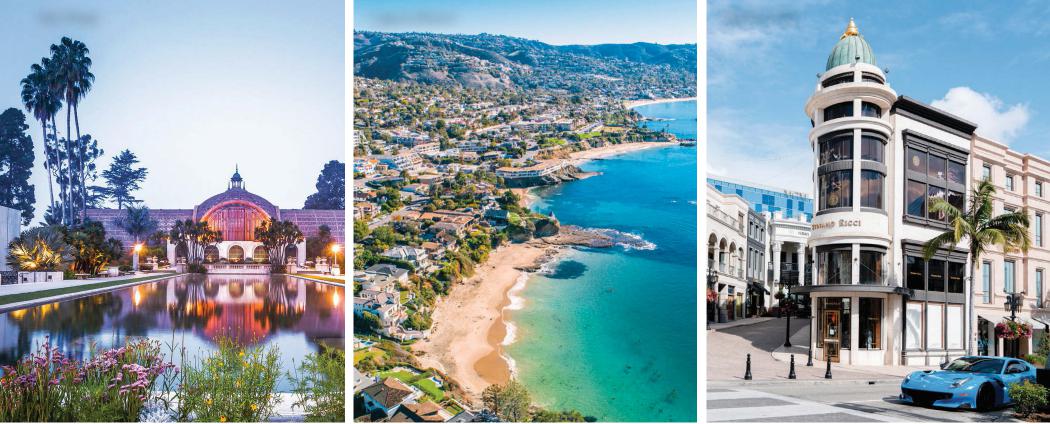 Southern Californiaouthern California’s sunny landscape is dotted with dozens of cities that radiate outward from Los Angeles. Seen on a map, they look fairly close together, but more than 100 miles separate the major urban centers of San Diego and Los Angeles. And where exactly does Mickey Mouse call home? Somewhere in the middle.When you’re ready to pack your bags for Southern California, plan your arrival airport carefully. Los Angeles International and San Diego International are the largest, but they might not be closest to your destination. If you’re headed to Disneyland Resort or Orange County’s beaches, consider John Wayne or Long Beach airports. For Universal Studios tours, Hollywood Burbank is convenient. Palm Springs International or Ontario International offer easy access to desert cities. Here’s a quick look at a few gateway highlights.San DiegoSurf and swim along this sunbaked coastline, or tickle your brain at a staggering collection of museums in Balboa Park. Glimpse San Diego’s bawdy history at the GaslampQuarter, watch flamenco dancers while sipping margaritas in Old Town, or tour some of the city’s 150 craft breweries. Food trucks serve up everything from fish tacos to Korean street food.San Diego offers nonstop family-friendly fun: SeaWorld San Diego has ocean creatures from seahorses to sharks. LEGOLAND California builds an entire world with plastic LEGO building bricks. And the San Diego Zoo shows off 650 species, including polar bears, elephants, flamingos, and impossibly cute koalas.Orange CountyOrange County serves up wide, sandy beaches and world-famous surf breaks, and in every coastal town, cliff-top restaurants overlook the setting sun. Newport Beach attracts the yachting crowd, Laguna Beach thrums with the arts, and Anaheim has global dining and breweries.At Disneyland, your kids can mingle with Mickey Mouse and watch colorful fireworks explode over a fairy-tale castle. Next door is Disney California Adventure Park, home to the brand-new Avengers Campus. In Buena Park, Knott’s Berry Farm stands out for stomach-flipping roller coasters and a splashy water park.Los AngelesMetropolitan Los Angeles has 88 separate towns: Downtown L.A. is a cultural melting pot with Little Tokyo, Chinatown, and a hip art scene. Hollywood and West Hollywood revel in movie glamour, galleries, museums, and Sunset Strip nightlife. In Beverly Hills, shopping is a favorite pastime— even just strolling Rodeo Drive feels indulgent. Santa Monica offers easy-access beaches, boutique shopping, and a bohemian arts scene. Alluring Malibu has epic surf breaks, celebrity mansions, and a wealth of parklands.Near downtown Los Angeles, Universal Studios Hollywood lets kids step into The Wizarding World of Harry Potter and Jurassic World. Teens love the adrenaline-pumping rides at Six Flags Magic Mountain. The Santa Monica Pier’s aquarium, roller coaster, and Ferris wheel make a beach day even better.18 | VISITCALIFORNIA.COM
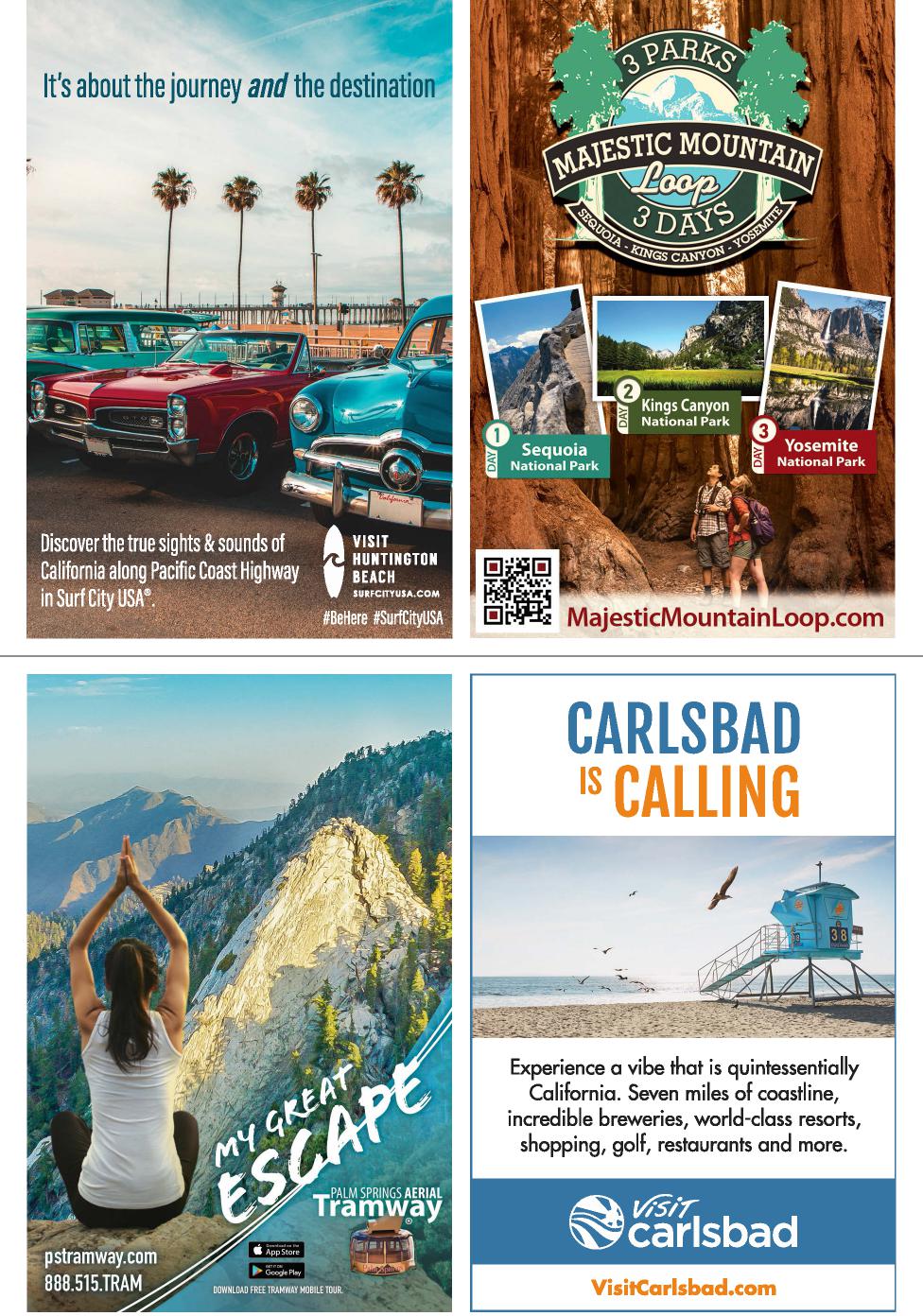 ROAD TRIPS 2021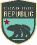 SAN DIEGO TO BORREGO SPRINGStart your drive with a caffeine fix: Try a cappuccino at Cafe Virtuoso, cold brew at Dark Horse, or Mexican mocha at James Coffee. Then cruise up I-5 to North County, where the locals live by the surf report. First stop: Stylish Del Mar overflows with boutiques and bistros tucked into Tudor-style buildings. Save time to see the thoroughbreds at Del Mar Racetrack, talk to the parrots at Free Flight Bird Sanctuary, or soar through the sky in a hot-air balloon.In Solana Beach, laidback 1960s beach culture mixes with vibrant shopping and eateries. Browse Cedros Avenue for hip clothing and housewares, then fill up at Pizza Port. Just north in Encinitas, try any (or all) of the many chicken sandwiches at The Crack Shack. See a lush collection of palms, bamboo, and succulents at the San Diego Botanic Garden.A few miles north, Carlsbad is home to kid-fave LEGOLAND California and the colorful flower fields at Carlsbad Ranch. Even if you don’t have kids, plan on an overnight at Cape Rey Carlsbad for easy access to the beach. Take a tour of the Museum of Making Music or shop at Carlsbad Premium Outlets, then enjoy wood-fired dining at Campfire.For your last coastal stop, linger a while in Oceanside. Get schooled on surfing history at the California Surf Museum, then walk along San Diego’s longest wooden pier (1,942 feet) to watch the surfers below.Winding Highway 78 carries you inland to Escondido, where20 | VISITCALIFORNIA.COM
more than 3,000 animals roam around San Diego Zoo Safari Park. Hop on the Africa Tram to see giraffes and rhinos, or zipline above grazing gazelles and elephants. Afterward, stop for burgers and brews at Stone Brewing World Bistro and Gardens, a monument to craft beer.Forge eastward, pausing in Ramona to snap a selfie with a camel and buy camel-milk soaps at Oasis Camel Dairy. End the day in Julian, a mining town famous for apple pie (dig in at Mom’s Pie House or Apple Alley). Tour the Eagle and High Peak Mine, a key player in the 1870s Gold Rush, then order a flight at Julian Hard Cider’s Miners Saloon, housed in a former apple-packing facility.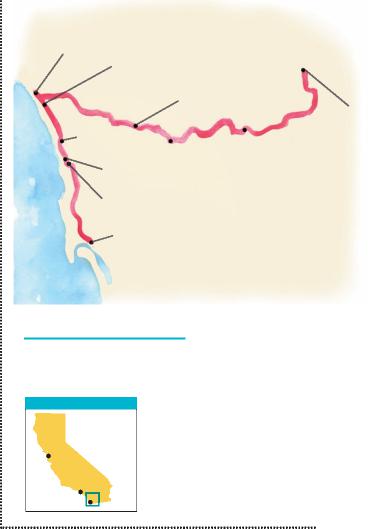 The final leg zigzags down Banner Grade into the valley of Anza-Borrego Desert State Park. Hike to the fan palm oasis in Borrego Palm Canyon and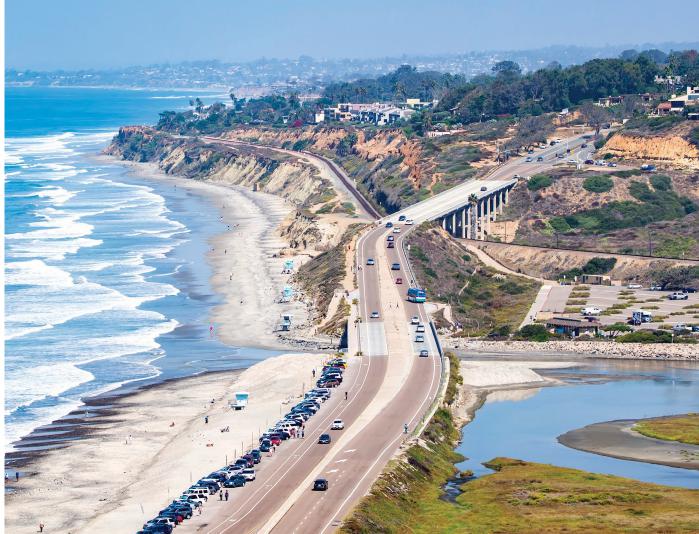 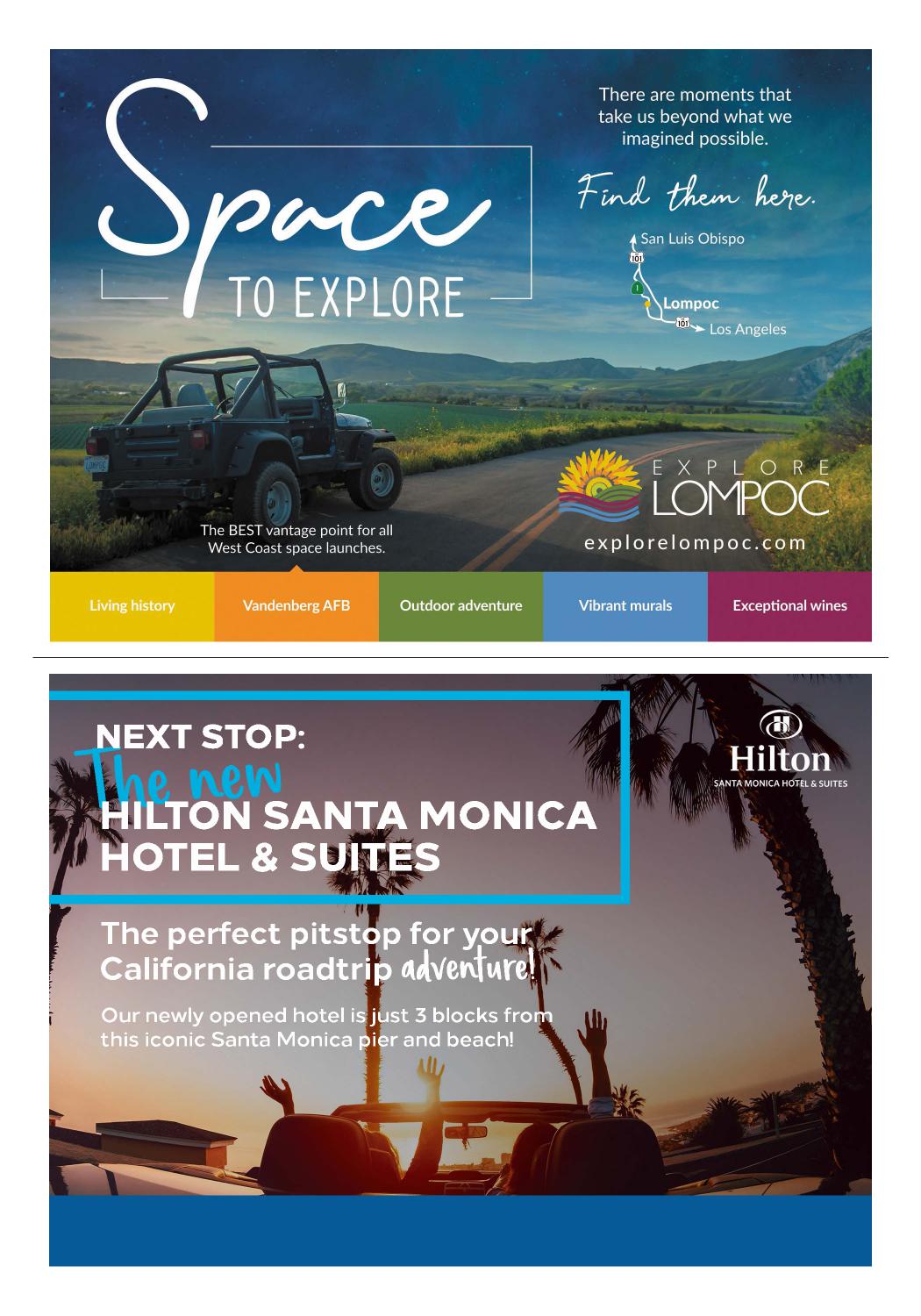 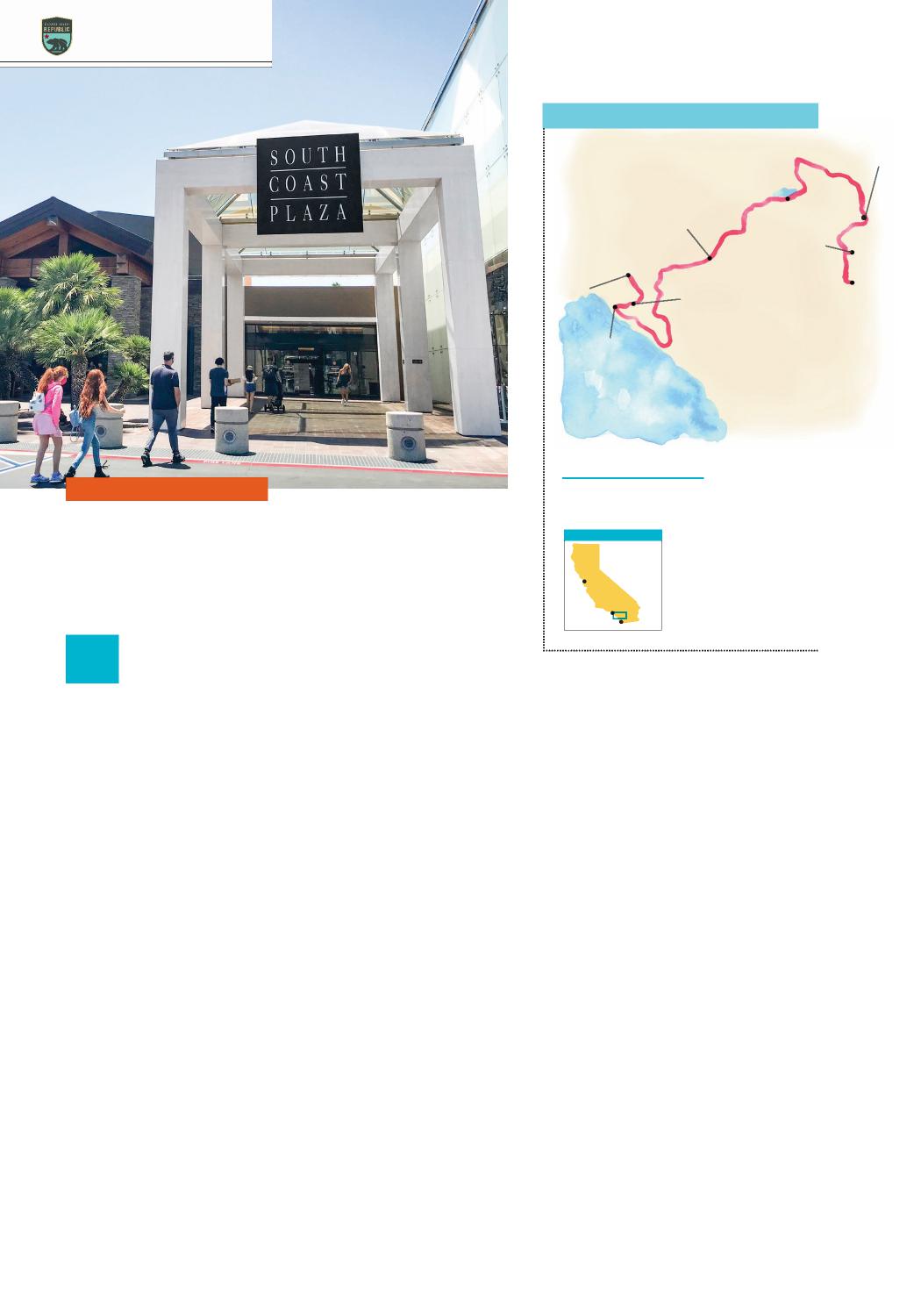 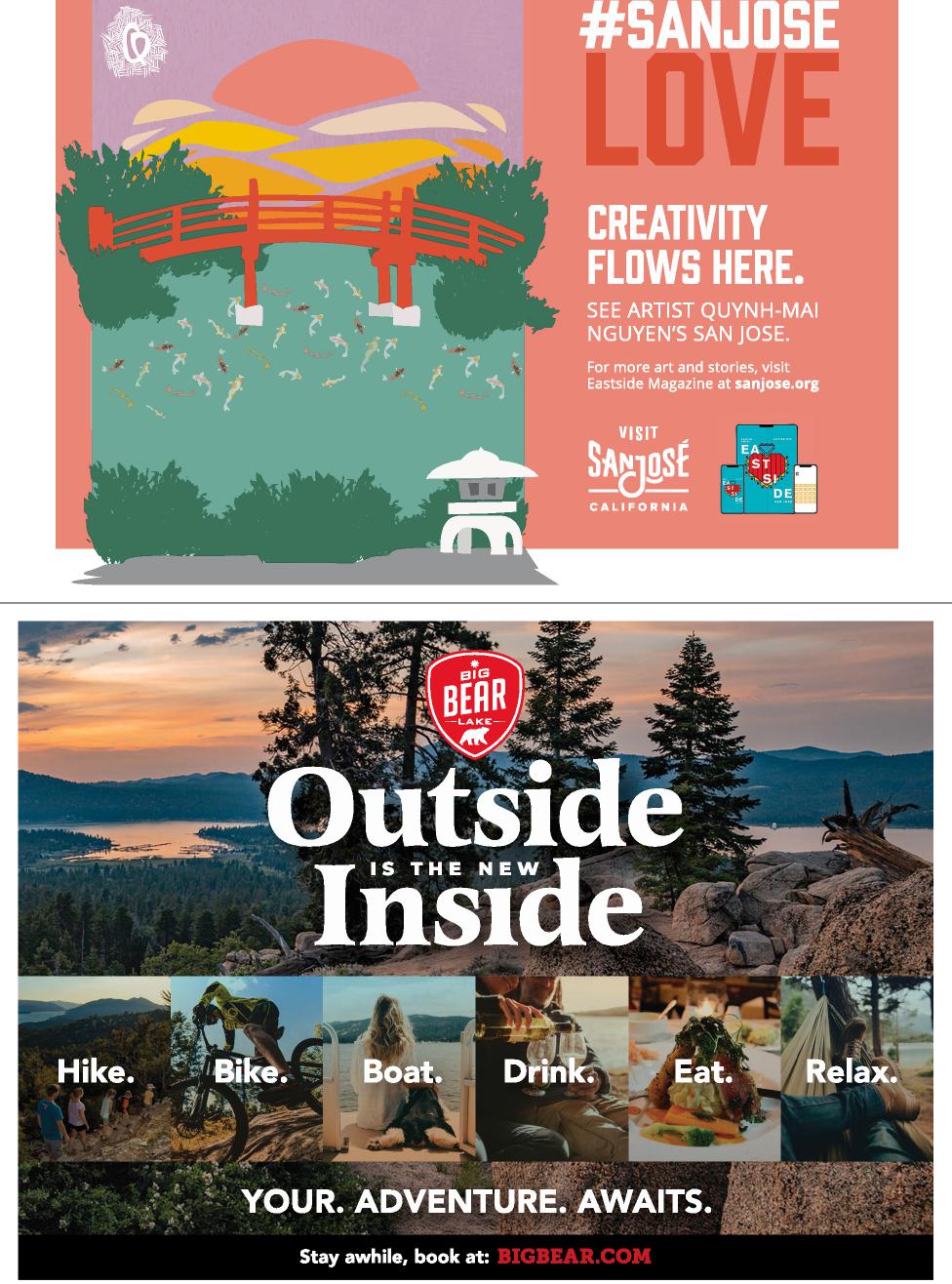 o prepare for this coastal eye-candy itinerary, first pick up beach necessities at Santa Monica’s Third Street Promenade. Get your thrills with a spin on the Santa Monica Pier’s roller coaster, and marvel at bodybuilders’ glistening biceps at the original Muscle Beach.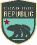 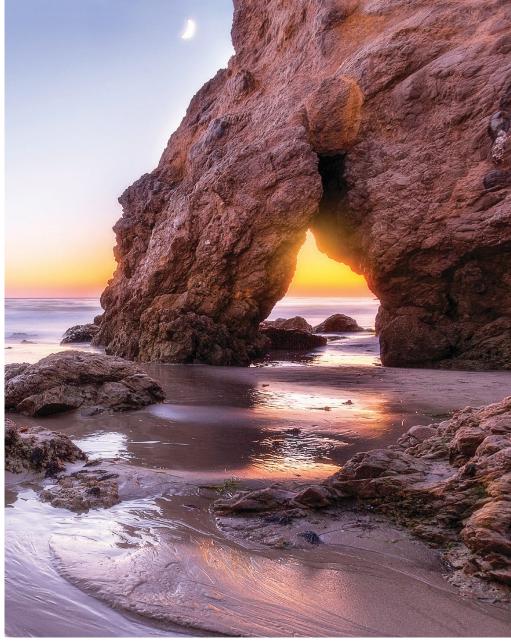 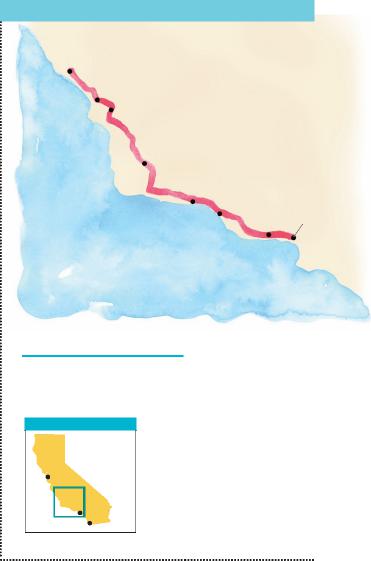 Head north on Highway 1, pulling over to sink your toes in the sand at Will Rogers State Beach in Pacific Palisades. Do some California dreamin’ as you drive past mansions in Malibu, then stop for fish tacos at Paradise Cove Beach Café. Relax on Zuma Beach or hike to El Matador State Beach’s famous rock formations.Wind inland through Oxnard’s farm country and pop out on Ventura’s coast, where every day seems like endless summer. West of Ventura Pier, watch the longboarders at Surfer’s Point, then hunt for treasures at secondhand stores on Main Street.A short jaunt north leads to Santa Barbara, a postcard of Spanish colonial architecture and swaying palms. Watch for dolphins as you sunbathe on Butterfly Beach. Admire the Santa Barbara Mission’s twin bell towers before you plunge back into modern times in the Funk Zone, a vibrant district with groovy galleries and shops.Heading north, U.S. 101 hugs the coastline, offering sweeping views of the Pacific before jogging inland to Los Alamos. Beneath the ranchland exterior of this tiny town lies a buzz ing food scene. Bell’s serves Parisian-quality fare, Bob’s Well Bread bakes artisan loaves, and Charlie’s takes burgers to the next level.Rolling hills and vineyards flank the route to scenic San Luis Obispo. Swing by the ostentatiously pink Madonna Inn before heading downtown for tapas overlooking Mission Plaza at Luna Red. Check into The Kinney San Luis Obispo, a mid-century mod-ern–style hotel with outdoor fire pits. Sleep well, then pick up your morning chai tea at Linnaea’s Cafe.More coastal splendor awaits, so move along Highway 1 to Morro Bay. Gaze at the marvel of Morro Rock, rising 576 feet above the bay. Get eye-to-eye with wildlife on a kayak tour of Morro Bay’s estuary. Lunch on bratwurst at the bay-side Hofbrau, watching fishing boats haul in their catch.Continue north, passing the beach town of Cayucos and blink-and-you’ll-miss-it Harmony, before landing in Cambria, which overflows with galleries and boutiques tucked among coastal pines. Search for sea stars in the rocky tide pools at Leffingwell Landing, then refuel with a slice of olallieberry pie at Linn’s.Expect jaw-dropping ocean views along every curve to San Simeon. Pull over at Piedras Blancas for a close-up look at massive elephant seals. Transition from nature to culture with a drive up to Hearst Castle, a 115-room mansion filled with artifacts from around the globe. Take a tour, then take in the grandest sight of all—the sun setting over the Pacific Ocean.24 | VISITCALIFORNIA.COM
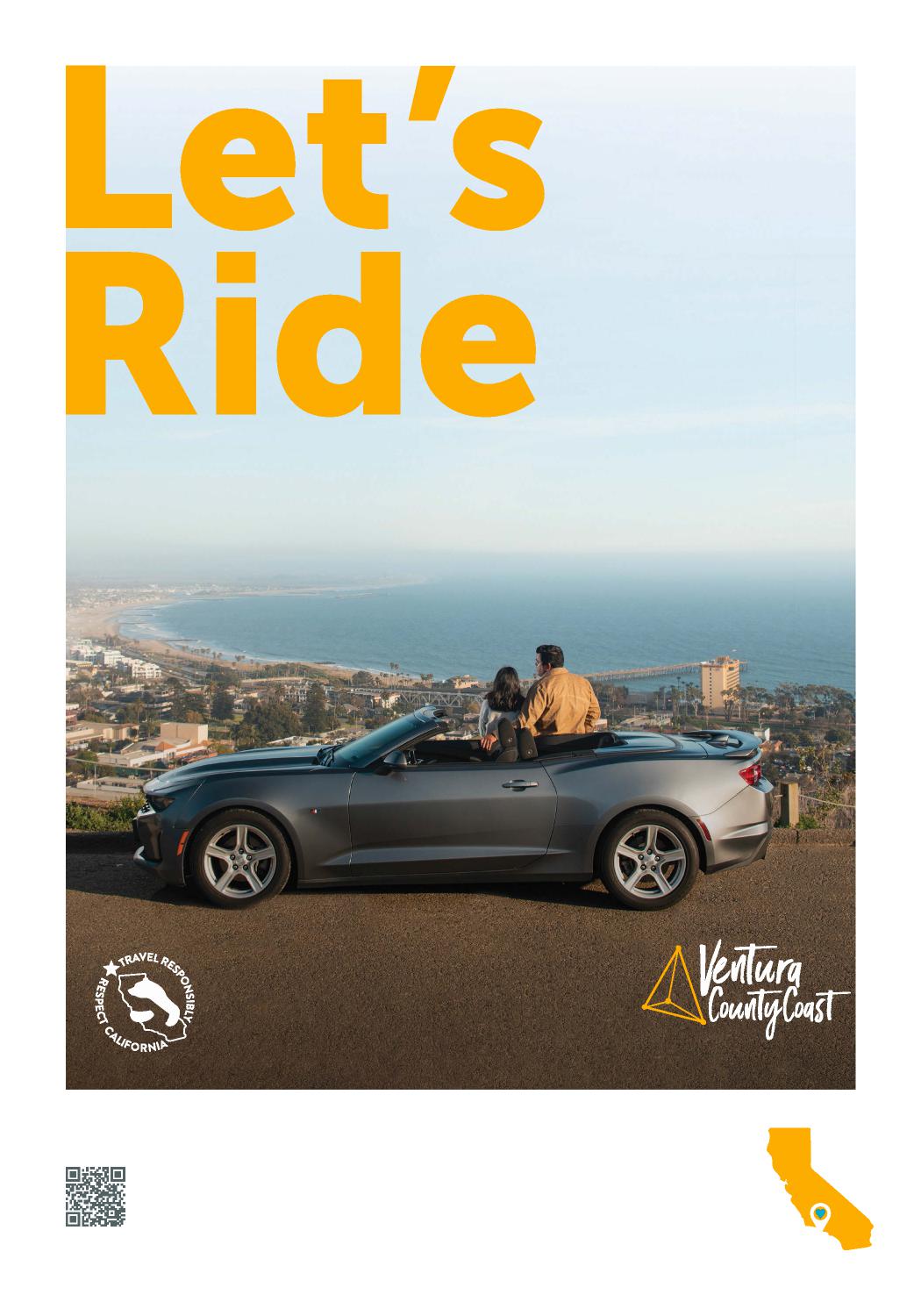 ROAD TRIPS 2021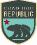 Gateway Essentials: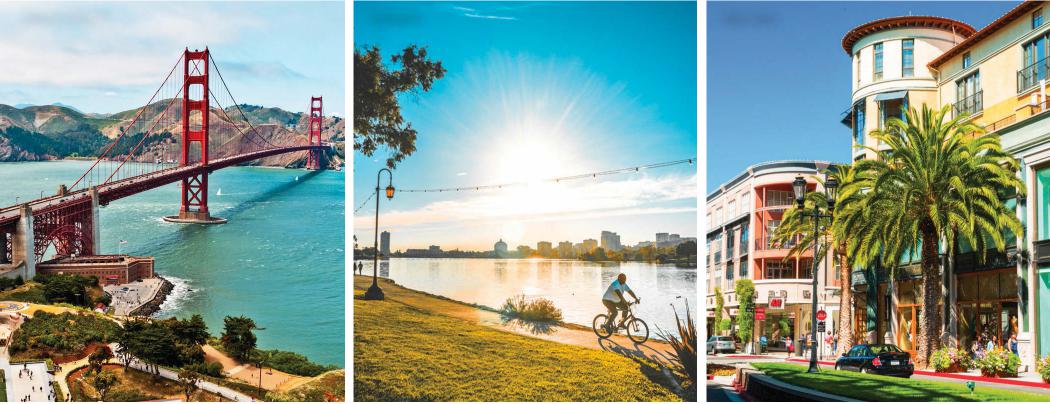 Northern Californiahe San Francisco Bay Area is famous for its independent, left-coast culture—it’s a place where tech nerds, foodies, and creatives feel right at home. Its unique geography contributes to its edginess: San Francisco sits on a peninsula, hugged by the Pacific Ocean and San Francisco Bay, linked to neighboring cities by a handful of scenic bridges.The area’s three main airports are all within an hour of one another, but you can streamline your getaway by picking the best fit for your itinerary. Arriving at San Francisco International makes it easy to visit San Francisco, Marin County, or the Redwood Coast. If you’re heading toward Big Sur or Santa Barbara, San Jose International is the most convenient choice. And for Yosemite, Lake Tahoe, or Mount Shasta, Oakland International is the closest option.San FranciscoThe City by the Bay has dozens of must-sees: Bundle up for a windy walk across the Golden Gate Bridge. Head to Fisherman’s Wharf to watch the sea lions and taste fresh Dungeness crab. Visit the Ferry Building’s farmers market and boutique shops.Admire the works of modern masters at SFMOMA. Explore Chinatown’s apothecaries, curio shops, and dim sum restaurants. Wander through Golden Gate Park’s superb museums to see art at the de Young, flora at Strybing Arboretum, and nature at the California Academy of Sciences. Cruise across the bay for a tour of Alcatraz prison.Kids love Fisherman’s Wharf, especially PIER 39’s sunbathing sea lions and the Aquarium of the Bay. At Pier 15’s Exploratorium, exhibits encourage kids to play like scientists. Explore the Children’s Creativity Museum in Yerba Buena Gardens or the Walt Disney Family Museum in the Presidio.OaklandDynamic, artsy Oakland and surrounding East Bay cities are packed with lively music venues, legendary bookstores, and global restaurants. Browse waterfront boutiques, tour a historic ship, and savor bayside splendor at Jack London Square. Shop your way through the hip Rockridge District, filled with high-end clothing shops and boutiques selling luxury home goods.Take the kids to Tilden Park, where they can feed farm animals or ride a miniature steam train and a hand-carved antique carousel. Check out the planetarium at the Chabot Space & Science Center, and see exotic animals at the Oakland Zoo.San JoseCalifornia’s third-largest city is packed with worthwhile stops like The Tech Interactive, with exhibits on computers, robotics, and space exploration, and San Pedro Square Market, a lively food hall. The light-filled San Jose Museum of Art features works by contemporary California artists, and History Park offers a glimpse into San Jose’s life before it became Silicon Valley’s civic heart. Santana Row offers 70-plus shops where you can indulge your fashion sense.Kids love touring the quirky Winchester Mystery House and marveling at mummies and tombs at the Rosicrucian Egyptian Museum. Take the younger set to the Children’s Discovery Museum, a big purple building filled with interactive arts and technology exhibits for kids 10 and under.26 | VISITCALIFORNIA.COM
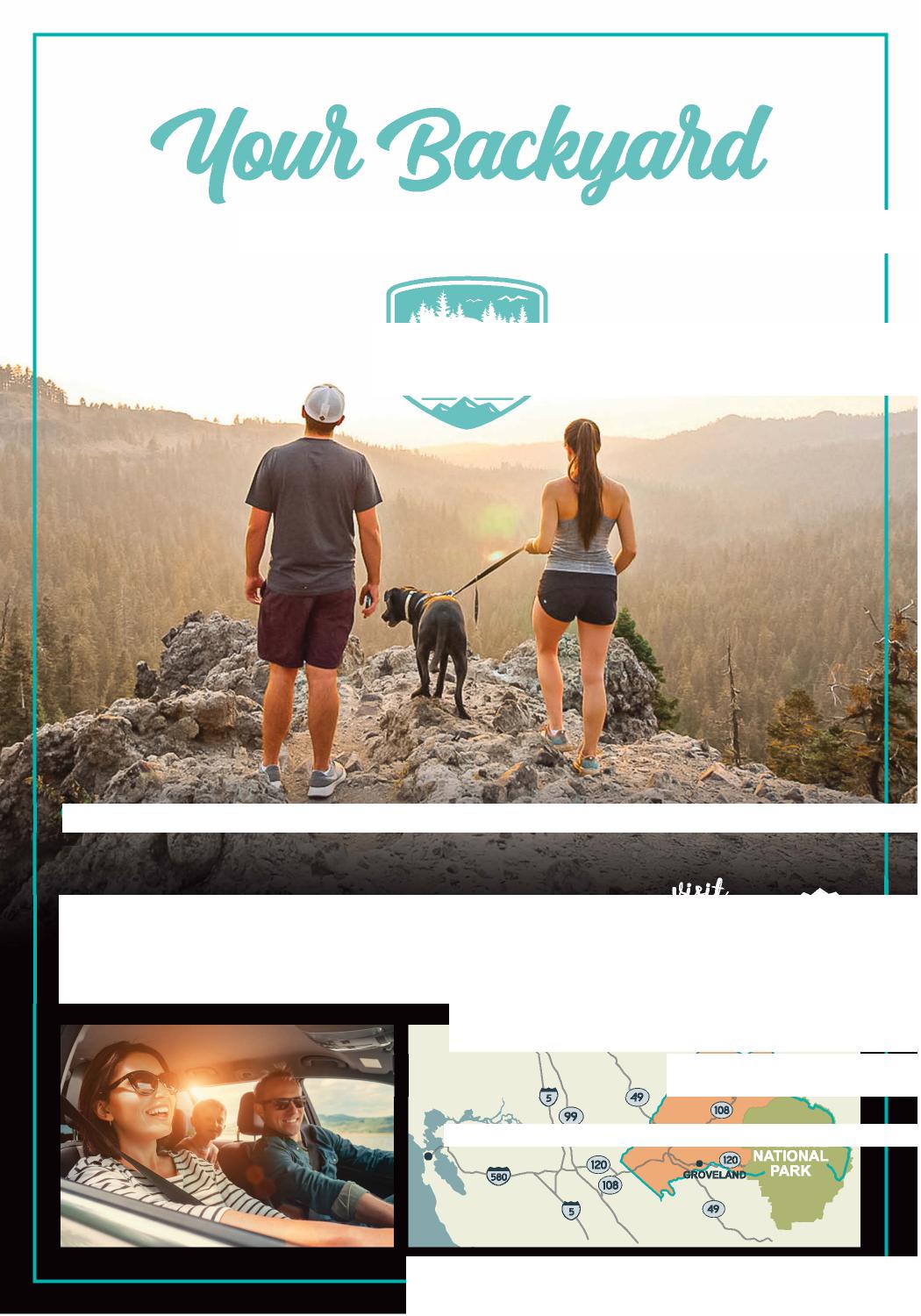 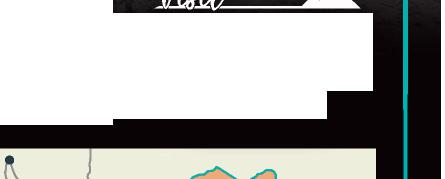 Discover the beauty of road tripping through Tuolumne County - an easy getaway, 2.5 hours east of the San Francisco Bay Area, with miles of fresh air, outdoor adventure and charming historic towns. From hiking and kayaking to strolling unique shops and enjoying local cuisine, there's plenty to explore throughout the High Sierra, Gold Country and Yosemite. When you're ready to wander freely, we're here to welcome you back safely. VisitTCToday.com/Roal,
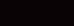 SACRAMENTO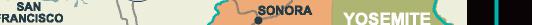 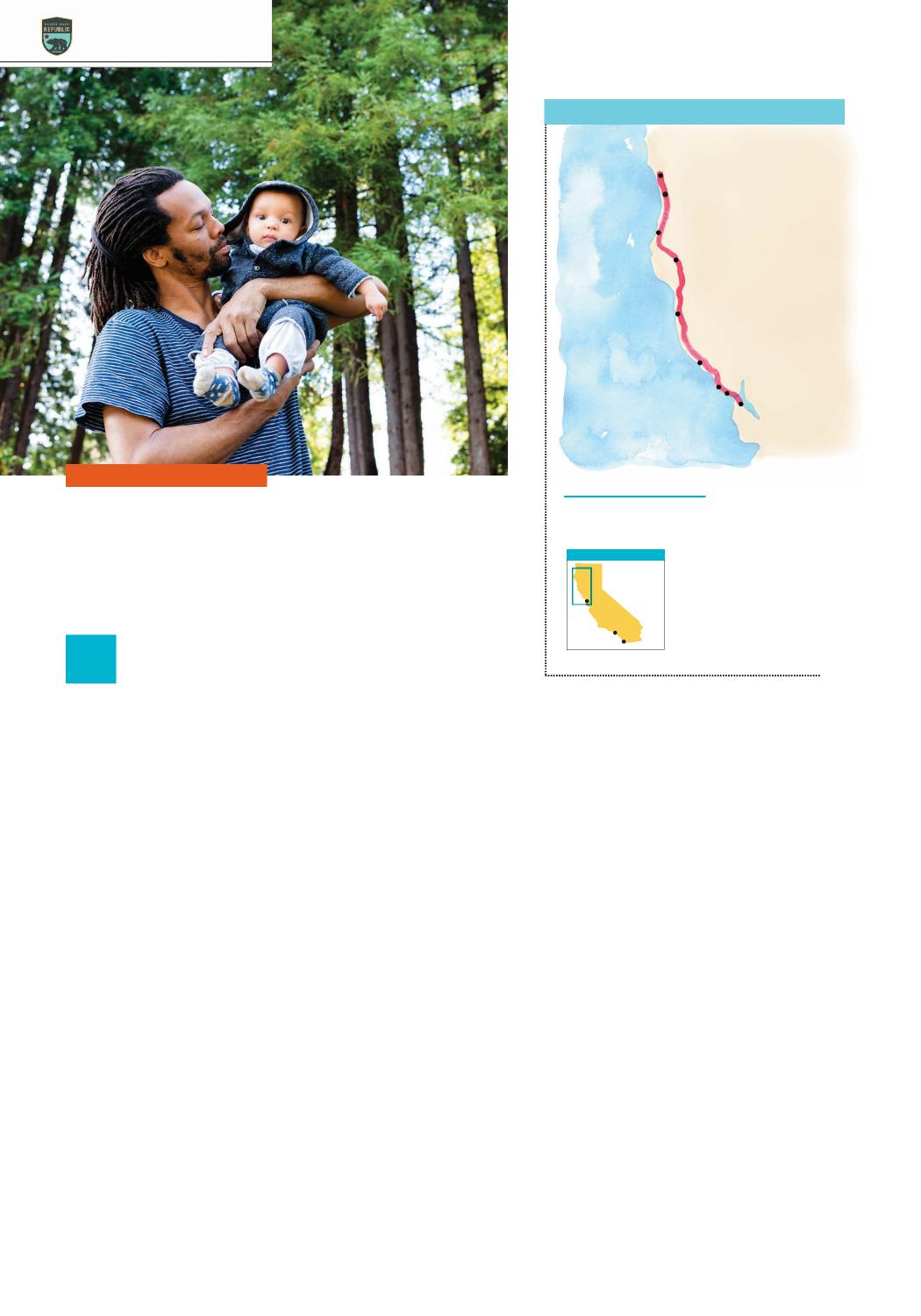 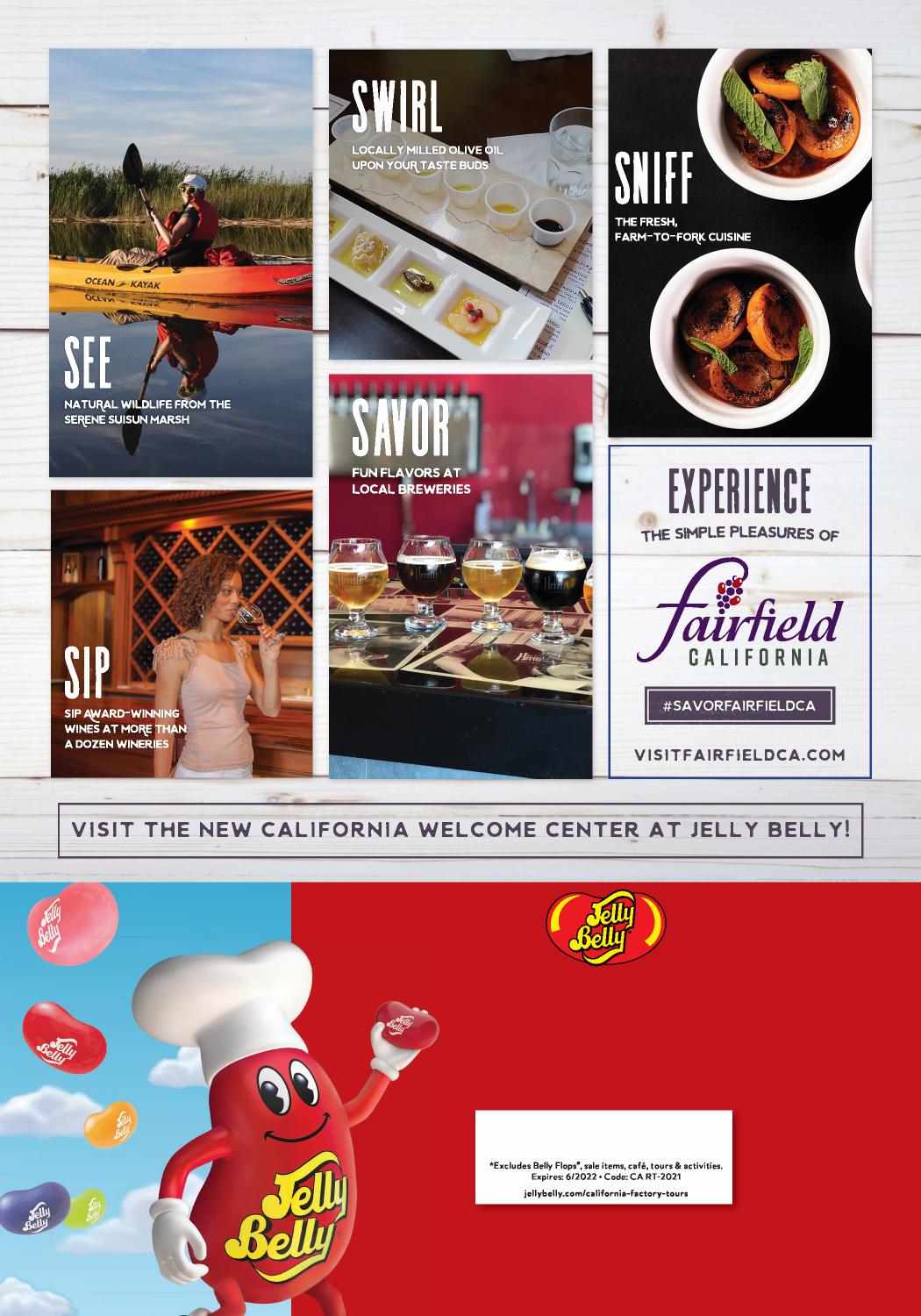 tart with a Southern-style breakfast at Aunt Mary’s Cafe in Oakland, then take Highway 24 through the East Bay’s grassy hills and descend into the Central Valley’s vast plains.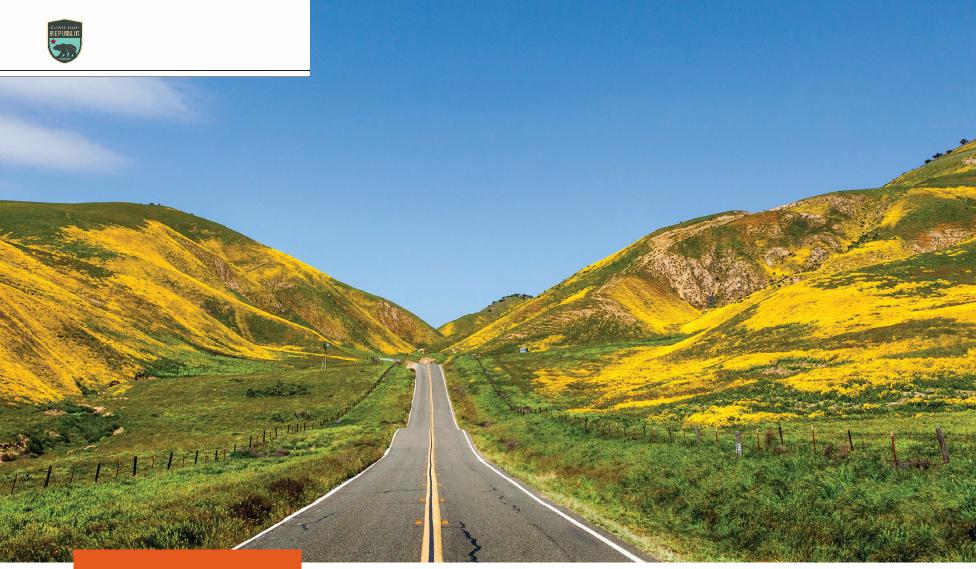 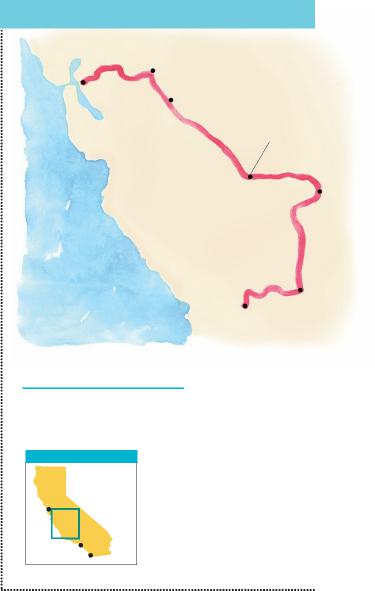 Resist the urge to speed through the flatlands—if you do, you’ll miss out on prime salad-bowl country. Start with a bucket of peaches at The Fruit Bowl in Stockton. Then produce-shop your way down Highway 99. In Modesto, you can pick your own berries or stone fruit at VanderHelm Farms. In Merced, grab a bottle of wine at Vista Ranch.As you cruise into Fresno, pull over at Simonian Farms, a 1901 family-run fruit stand, to sample the French burnt peanuts and dried nectarines. Spend a few hours in Fresno’s Tower District, a hip neighborhood with vintage boutiques, brewpubs, and restaurants.Next, travel east on Highway 180 to Kings Canyon National Park to get your first look at giant sequoia trees in Grant Grove. A short loop trail connects the 2,000-year-old General Grant Tree with dozens of leviathans.Drive south on the Generals Highway to Sequoia National Park to see more amazing trees in Giant Forest. Stare in awe at the General Sherman—the largest living thing by volume—then walk the two-mile Congress Trail, which shows off dozens more sequoias. End the day with a climb up Moro Rock’s 370 granite steps to take in the vista of the Great Western Divide.Next, zigzag through 130 curves to exit the park and drive west to Exeter. Walk along Pine Street and surrounding blocks to see 27 colorfulmurals celebrating the area’s agricultural heritage. Then zoom south to Bakersfield and check in at the swanky Padre Hotel, famous for its cowboy sophistication.Next, head west to “Califor-nia’s Serengeti,” Carrizo Plain National Monument. This vast region contains California’s single largest native grasslands, where tule elk and pronghorn roam, and rare birds abound. Spring wildflowers draw a crowd, but there are amazing sights year-round. Walk the boardwalk trail at ephemeral Soda Lake, and you might spot an array of wintering raptors. Or stretch your legs on the Caliente Ridge Trail, a 7-mile ridgeline path with panoramic views.30 | VISITCALIFORNIA.COM
VENTURA HARBOR VILLAGE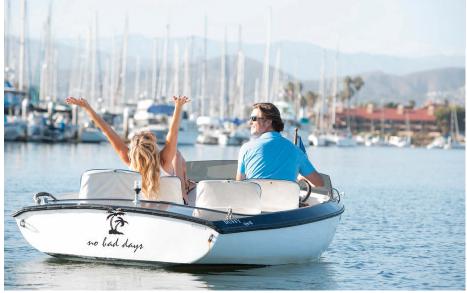 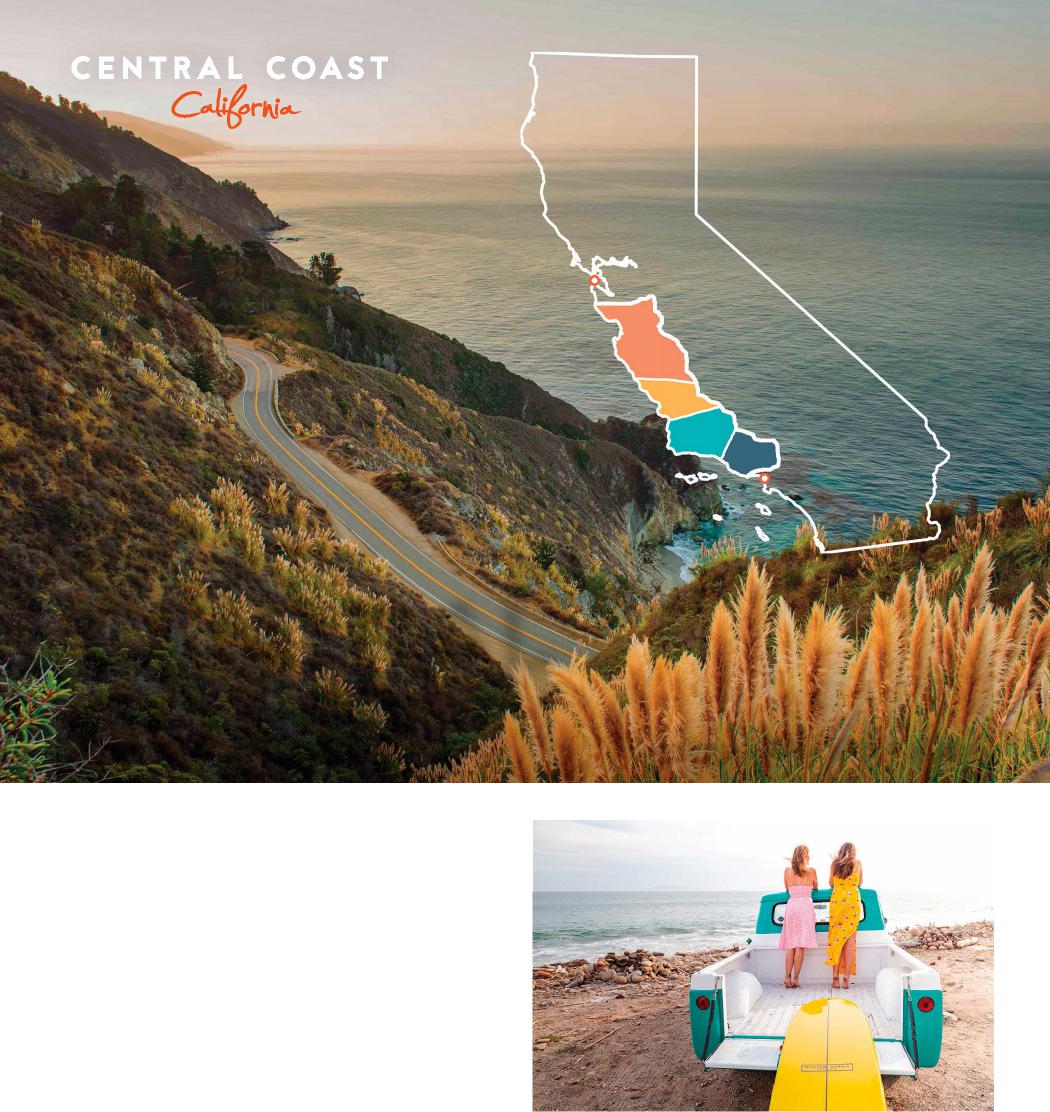 A vibrant harbor boasting seaside attractions, boutiques, fresh seafood restaurants, water rentals, artisans, family fun, sweet treats, self-care, patio dining & variety of cuisines at Ventura Harbor Village. Home of Channel Island National Park & Visitor Center, stay at waterfront hotels, explore beaches, whale watching, diving, sportfishing & Channel Island trips. Come live your best California coastal lifestyle!venturaharborvillage.com | 805/477-0470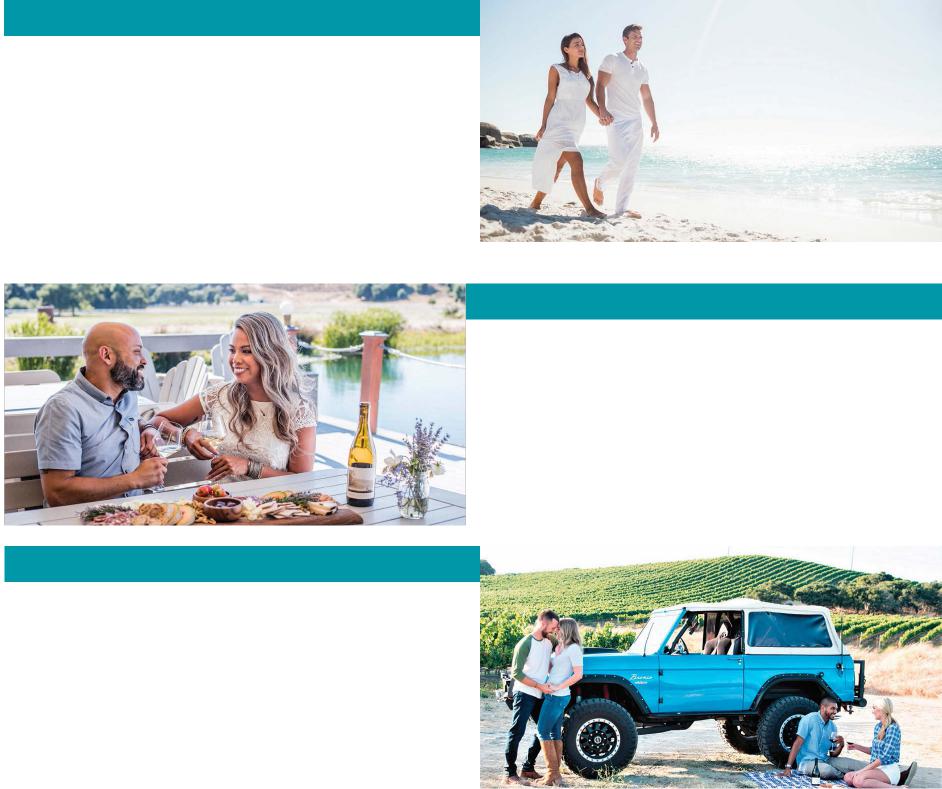 SANTA BARBARA’S BEACHFRoNTCabrillo Inn at the Beach...Enjoy Swaying Palms, Sea breezes and an orchestra of ocean waves at a surprisingly affordable rate. It’s your vacation and you deserve to relax! Enjoy ocean & island views from your room or our two 2nd floor Sundecks. 90° heated pool. To hit “East Beach”, just cross the street. Ask about: “Free Nights” & Vacation Rentals. Book Direct and Save. $99-$499.cabrillo-inn.com | 800/648-6708SANTA YNEz VALLEYTwo hours north of LA and four hours south of San Francisco, the Santa Ynez Valley feels worlds away. In the towns of Ballard, Buellton, Los Alamos, Los Olivos, Santa Ynez, and Solvang, travelers will find more than 100 wineries, a thriving culinary scene, outdoor adventure, and wide-open spaces to relax, rejuvenate and explore.visitsyv.com
#SkipTheBigCities and head to Buellton. Nestled in the STA. Rita Hills wine region, you’ll also enjoy feeding an ostrich, taking a stroll through the botanic garden or enjoying the collection at Mendenhall’s Museum of gasoline pumps & petroliana. You’ll find accommodations for all budgets including “glamping”.discoverbuellton.com
VISIT SANTA MARIA VALLEY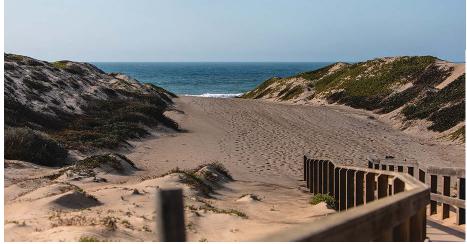 Make Santa Maria Valley the home base for your Central Coast getaway and do more, for less. Here, you’ll find plenty of wide-open spaces with 13 beaches, 24 hiking trails, and more than a dozen wineries and tasting rooms, all within a 30-minute drive.santamariavalley.com | 805/925-2403TheOriginalRoadTrip.com
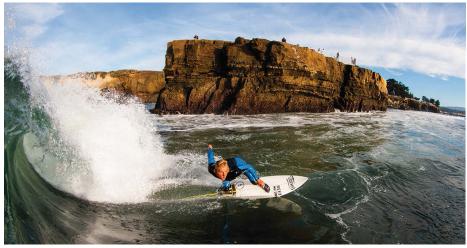 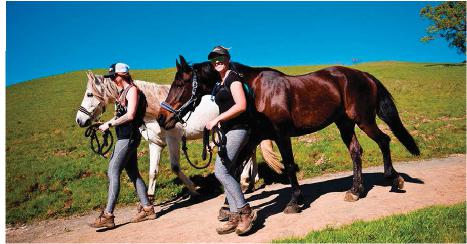 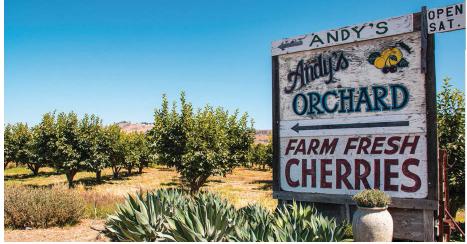 VISIT SANTA CRUZ COUNTY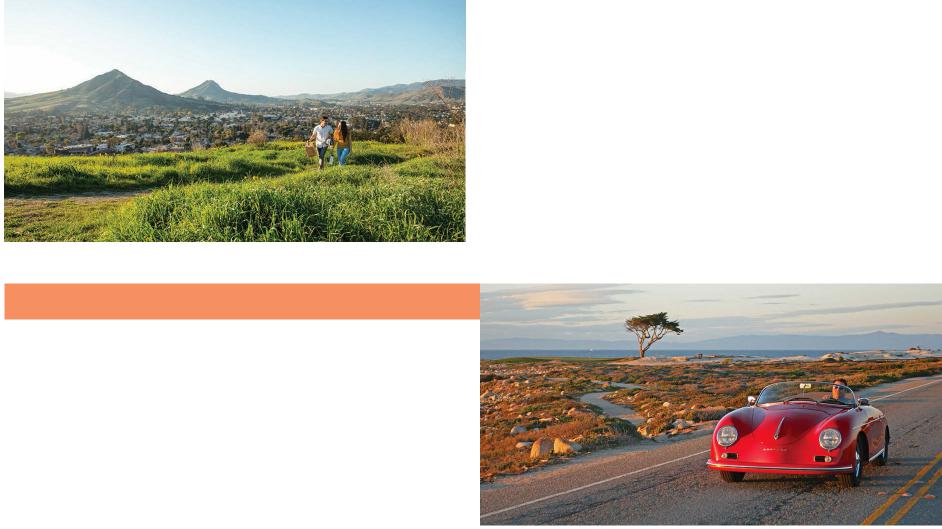 Get outside and play! Known for its classic California vibe, fresh air, and quintessential west coast feel, Santa Cruz County is California’s iconic beach town. Graced with coastal redwood forests, boutique wineries, farm-to-table experiences, and sun-drenched beaches, Santa Cruz County is the perfect spot to unwind.visitsantacruz.org | 800/833-3494VISIT GILROYStay Spicy! Stay a night or two in Gilroy, the Garlic Capital of the World. Visit Gilroy Gardens Family Theme Park, shop and save at Gilroy Premium Outlets, go wine tasting, take a hike, play golf, and enjoy great garlicky food all year long.visitgilroy.com | 408/842-6436VISIT MORGAN HILLTake a sip at one of California’s original premium wineries, pick heirloom stone fruit from the tree, vibe downtown over alfresco cuisine from a Michelin-Star chef, and pedal or pack your way through abundant open space like Northern California’s largest State Park, Henry W. Coe.visitmorganhill.org
tart your journey from San Jose and savor key destinations along the way. Follow Highway 17 south to the surf town of Santa Cruz, then park by the century-old Santa Cruz Wharf. Stroll along the West’s longest wooden pier—2,745 feet—to watch surfers strut their stuff at world-famous Steamer Lane. Pay a nostalgic visit to the Santa Cruz Beach Boardwalk to munch on corn dogs and scream your head off on the Giant Dipper wooden roller coaster.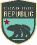 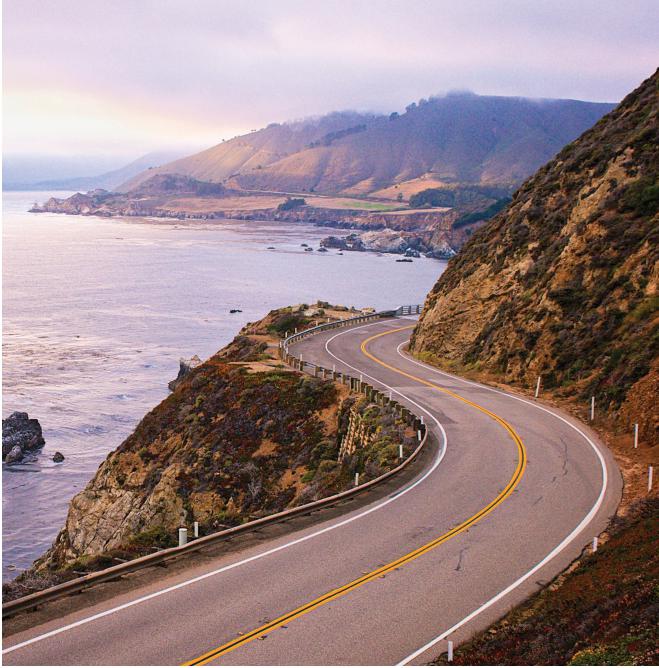 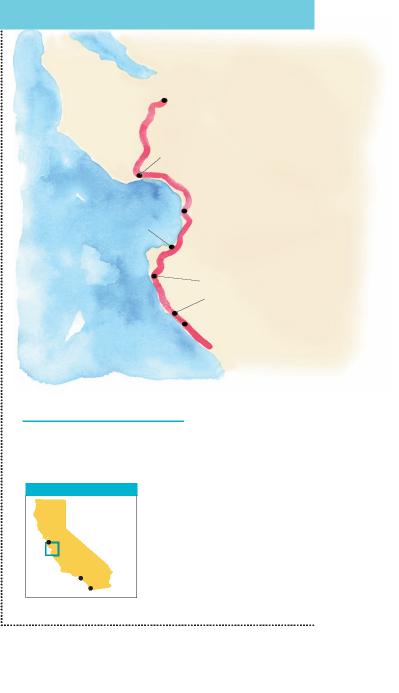 Push south on Highway 1 to Moss Landing. Pull over for seafood cioppino and grilled artichokes at Phil’s Fish Market, then watch for impossibly cute sea otters floating in the calm harbor waters.Your next stop is Monterey, where you’ll need a full day at the Monterey Bay Aquarium. More than 200 galleries and exhibits showcase the wonders of the Pacific, including a three-story, glass-enclosed kelp forest and a mesmerizing jellyfish tank. Walk from the aquarium to Cannery Row’s cafés, wine-tasting rooms, art galleries, and sweet shops, and say hello to the sea lions at Fisherman’s Wharf.Keep an eye on the time— you want to arrive at Carmel’s Tickle Pink Inn for wine and cheese hour and a glowing Pacific sunset. The next morning, head into downtown Carmel to browse shops and galleries in whitewashed bungalows fronted by cobblestone courtyards.At midday, cross the graceful Bixby Bridge to enter Big Sur. As you glide along Highway 1’s precipitous curves, take advantage of every pullout to scan the Pacific. (Make your stops low-impact and safe: Don’t block traffic or trample precious natural resources.)Coastal views from your car are divine, but they’re even better when you get out and walk. At Andrew Molera State Park, trek a mile to driftwood-laden Molera Beach. At Pfeiffer Big Sur State Park, hike the Valley View Trail to an overlook of Point Sur and the Big Sur River Valley. Between all this walking, stop at the world-renowned Nepenthe for one of their Famous Ambrosiaburgers with a bird’s-eye ocean view. For maximum drama, stop at Julia Pfeiffer Burns State Park to watch the 80-foot McWay Falls plunge off a cliff.There’s much more to dis-cover—top-notch restaurants, glorious beaches—so stay for a night or two at Post Ranch Inn, Ventana Big Sur, or Deetjen’s. If you’d rather sleep in your RV or tent, make sure you have reservations in advance—Big Sur is incredibly, deservedly popular.34 | VISITCALIFORNIA.COM
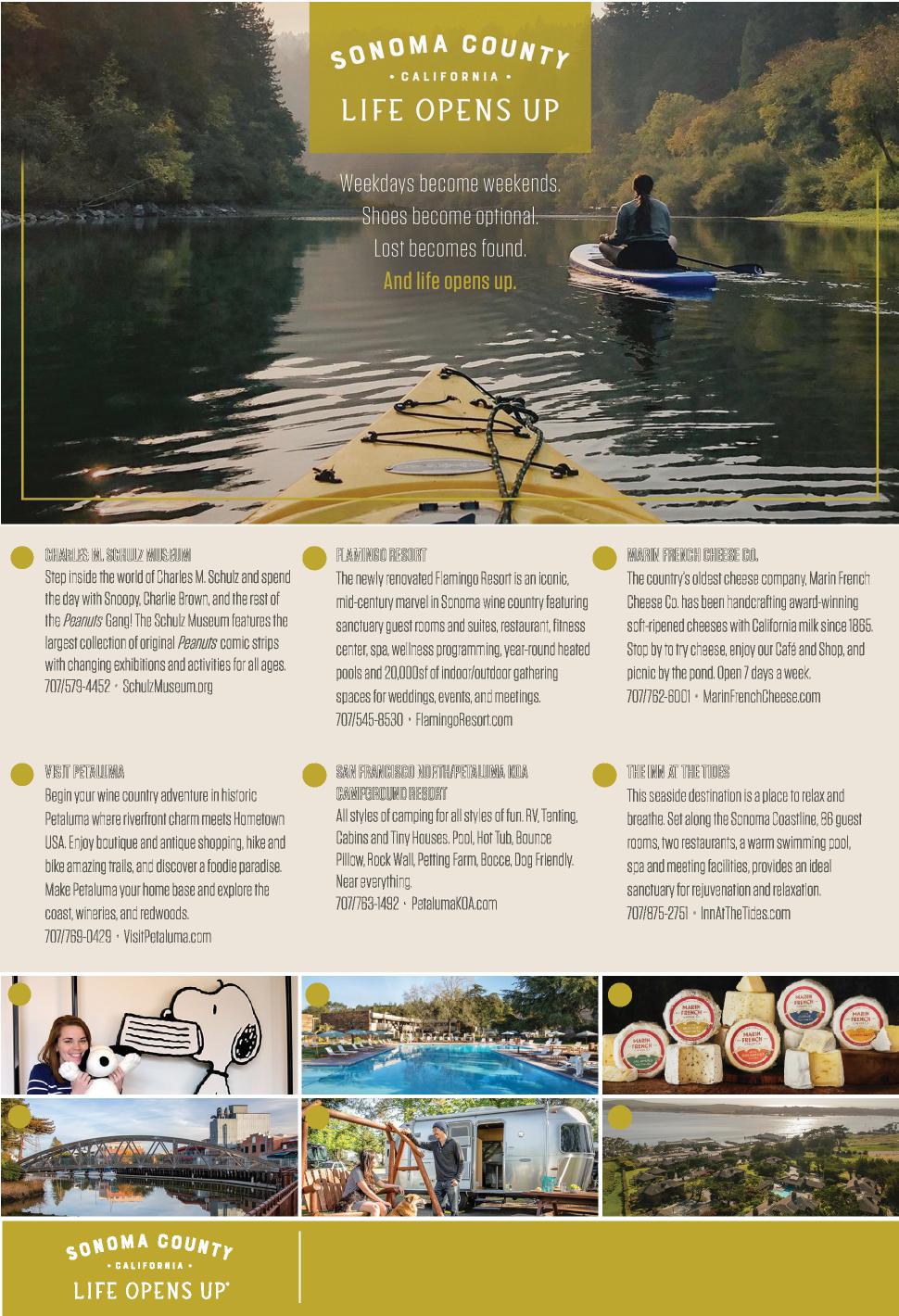 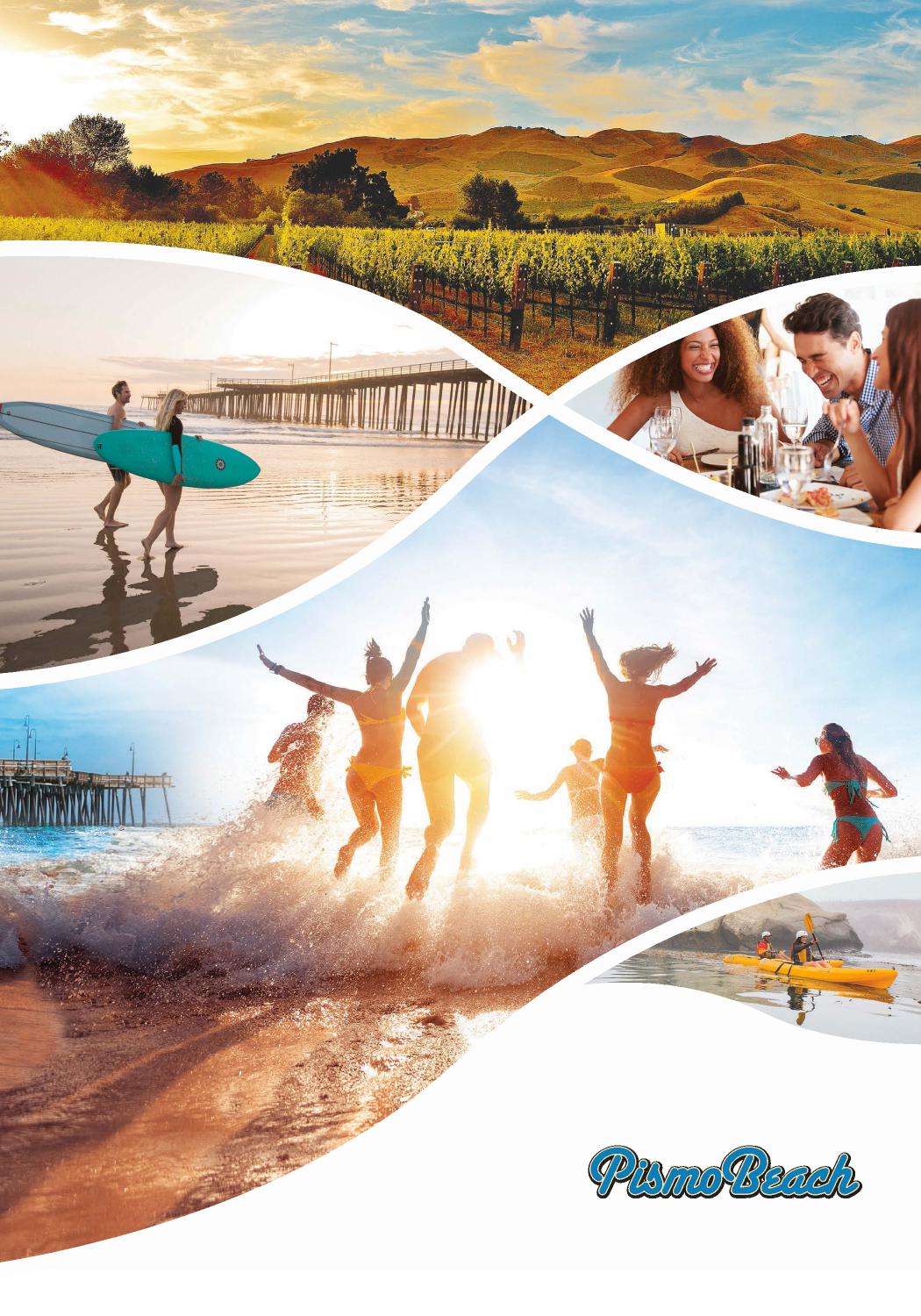 1 Alpine County Chamber &
Visitor’s Center2 Amador Wine Country3 Big Bear Visitors Bureau4 Bishop Area Chamber of Commerce & Visitors Bureau5 Cabrillo Inn at the Beach6 California Welcome Center Gilroy7 Castello di Amorosa8 Central Coast Tourism Council9 Charles M. Schulz Museum10 City of San Luis Obispo11 Choice Hotels12 County of Lake13 Discover Buellton14 Don’t Move Firewood15 Explore Butte County16 Fairfield - Gateway to Napa Valley17 Flamingo Conference Resort & Spa18 Harrah’s Northern California19 Heritage Valley Tourism Bureau20 Hilton Hotels Corporation21 Hilton Santa Monica22 Jackson Rancheria Casino Resort23 Jelly Belly Visitors Center 24 Lake Piru25 Long Beach Area Convention & Visitors Bureau26 Majestic Mountain Loop27 Marin Convention & Visitors Bureau28 Marin French Cheese Company29 Mendocino Coast Botanical Gardens30 Monterey County Convention & Visitors Bureau31 Monterey Touring Vehicles32 Mono County Tourism Commission33 North of Ordinary34 Palms Springs Aerial Tramway35 Petaluma Visitors Center36 Pier 3937 Pismo Beach38 San Diego Zoo & San Diego Zoo Safari Park39 San Francisco North/Petaluma KOA Campground Resort40 Santa Maria Valley Convention & Visitor’s Bureau41 Sausalito Chamber of Commerce42 Shasta Cascade Wonderland Association43 Skunk Train44 Sonoma County Tourism 45 Tenaya Lodge at Yosemite46 The Inn at the Tides47 The Redwoods in Yosemite48 Trees of Mystery49 Tuolumne County Visitors Bureau50 Ventura County Coast51 Ventura Harbor Village52 Visit Amador53 Visit Calistoga54 Visit Carlsbad55 Visit Lompoc56 Visit Huntington Beach - Surf City USA57 Visit Morgan Hill58 Visit Placer59 Visit San Jose60 Visit Santa Cruz61 Visit the Santa Ynez Valley62 Visit Ventura63 Visit Visalia64 Visit Yosemite | Madera County65 Visit Yuba Sutter66 Warner Bros. Studio Tour67 Yosemite Mariposa County
Tourism Bureau68 Yosemite’s Scenic WondersInformation for this card will not be provided after March 31, 2022VISITCALIFORNIA.COM | 37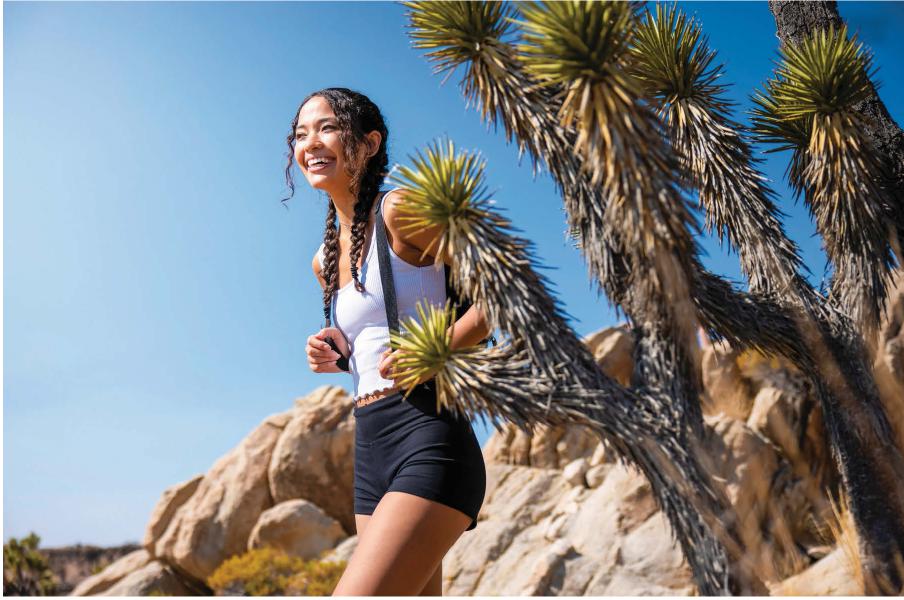 ROAD TRIPS 2021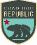 Gateway Essentials: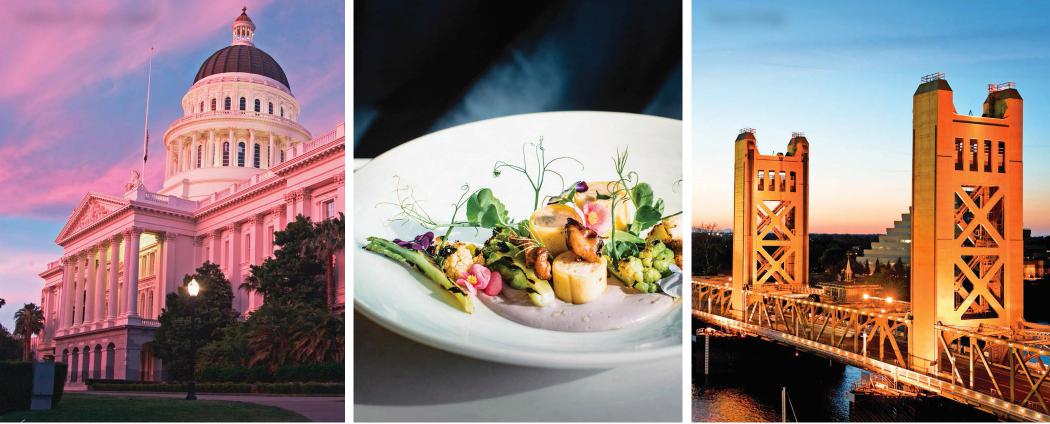 Sacramento & Beyondurrounded by farmland, Sacramento blends both town and country—it has the vitality of California’s bigger cities, but on an intimate scale. The capital city’s history and politics blend in with convivial breweries, a burgeoning arts movement, and sophisticated restaurants. Eating matters here: Since Sacramento is the hub of California’s agricultural region, farm-to-fork isn’t just a slogan. Year-round farmers markets attract a food-forward crowd, and restaurants like Ella Dining Room & Bar, Localis, Mulvaney’s B&L, and The Kitchen Restaurant elicit praise and draw visitors from around the country.Sacramento International Airport makes getting to the area a breeze. Its runways are just 10 miles from downtown, with easy freeway access from Interstate 5 or Highway 99.To see echoes of the Gold Rush days, head to Old Sacramento. This riverfront corridor was the heart of commerce during the mid-1800s— historic buildings line its cobblestone streets and raised wooden sidewalks. Among an array of candy shops and saloons, you’ll find the Sacramento History Museum filled with many Gold Rush-era artifacts, and the California State Railroad Museum’s lavishly restored 1860s locomotives. You can’t miss the 1927 Delta King Riverboat, moored along Old Town’s riverbanks, now a hotel with two restaurants. During its heyday, the 285-foot ship made hundreds of trips between San Francisco and Sacramento.Get a bead on Sacramento’s street-art scene by wandering through revitalized Midtown to see eye-catching murals splashed across old and new buildings. Visit contemporary galleries like the Verge Center for the Arts, Elliott Fouts Gallery, or Groundswell. Midtown is an epicenter for all that’s hip and trendy, from third-wave coffee to Korean-fusion tacos. High- minded eateries and cool shops are tucked into old Victorian mansions and Craftsman bungalows.Turn on your right brain at the steel-and-concrete Crocker Art Museum, which boasts more than 15,000 works from around the globe. Not far away is Sacramento’s impressive Capitol building, an elegant 1869 structure with an imposing 128-foot-high dome and garden of 1,200 rose bushes.If you have kids in tow, rent bikes and pedal the American River Bike Trail, which spans 32 miles from Old Sacramento all the way to Folsom Lake. For the youngest tykes, a trip to Fairytale Town is a must—play structures mimic settings from nursery rhymes and fables, and a mini-farm has friendly goats, pigs, and sheep.38 | VISITCALIFORNIA.COM
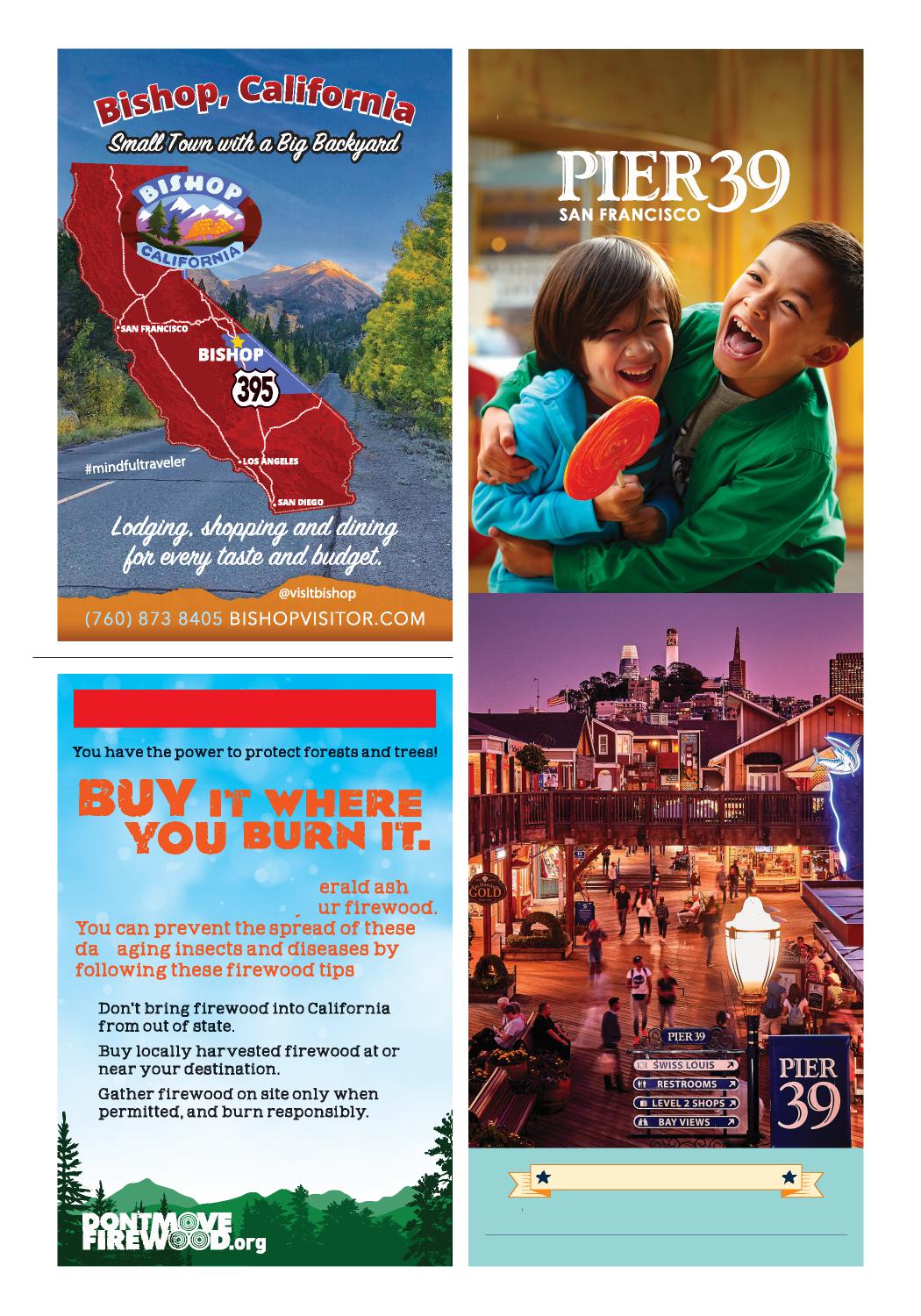 et the day started with an espresso from Temple Coffee Roasters in Sacramento. Then follow Interstate 80 north to Auburn to step back in time at the Gold Rush Museum and sip award-winning IPAs at Knee Deep Brewing.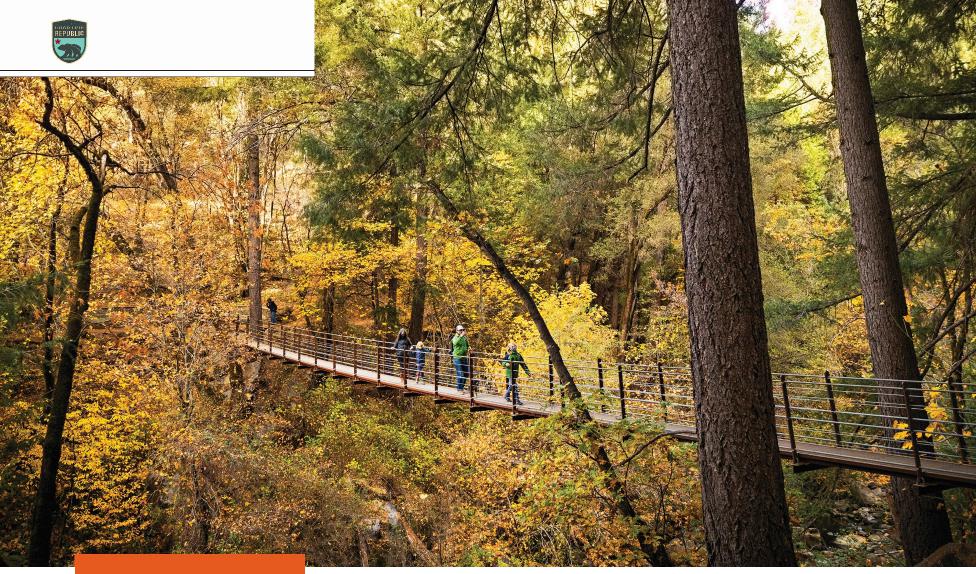 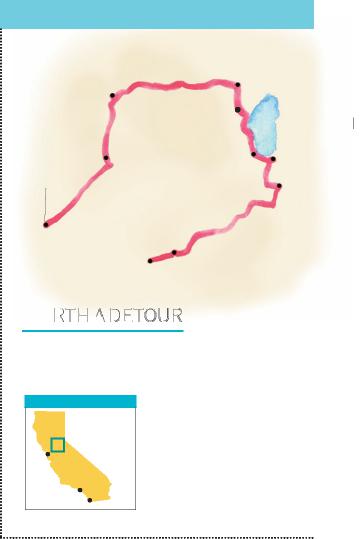 Highway 49 passes through Nevada City, where 19th-century buildings house tasting rooms, shops, and eateries. Shop for joy-sparking gifts at J. J. Jackson’s or walk the Tribute Trail along Deer Creek. Eat a hearty meal at The Willo Steakhouse, a no-frills watering hole operating since 1969.Highway 20 travels through a forest of pines to cowboy-chic Truckee. Spend the night at Cedar House Sport Hotel, then get up early for breakfast at Squeeze Inn and a hike to Castle Peak. Stroll downtown for handcrafted finds at Riverside Studios and then check out the literary scene at Word After Word Books.Follow Highway 89 south as it meanders along the Truckee River and swings past Olympic Valley. Pedal along the Truckee River Bike Path or float downstream (you can rent rafts in Tahoe City).Highway 89 takes you to Lake Tahoe’s northwest shore, where the vistas stretch across the lake. Snap a photo to capture it and then go on a short jaunt to glistening Eagle Falls. Beyond the waterfall, the granite peaks of Desolation Wilderness beckon. Your gaze will wander to the scenery, but stay focused on the road, which skirts high above Tahoe’s crystal blue depths.Before entering South Lake Tahoe, stop for a dip at Pope Beach, then detour five miles east on U.S. 50 for a gondola ride to the top of Heavenly Ski Resort. Grab a veggie sandwich at Sprouts, and rent a stand-up paddleboard at Regan Beach for a few laps along the shoreline.Leaving South Lake Tahoe, ascend Luther Pass through aspen groves and head into Hope Valley. Stay the night in a yurt at Wylder Hotel or camp under the stars. In the morning, ascend to 8,652-foot Carson Pass to see summer wildflowers.Your route winds past Kirkwood Ski Resort and Silver Lake into the vineyard-dotted northern Gold Country. Look for ghosts at the historic St. George Hotel in Volcano, and tour Black Chasm Cavern’s limestone treasures. Make Sutter Creek your base for a night or two so you can end this trip tasting bold red wines at Shenandoah Vineyards.40 | VISITCALIFORNIA.COM
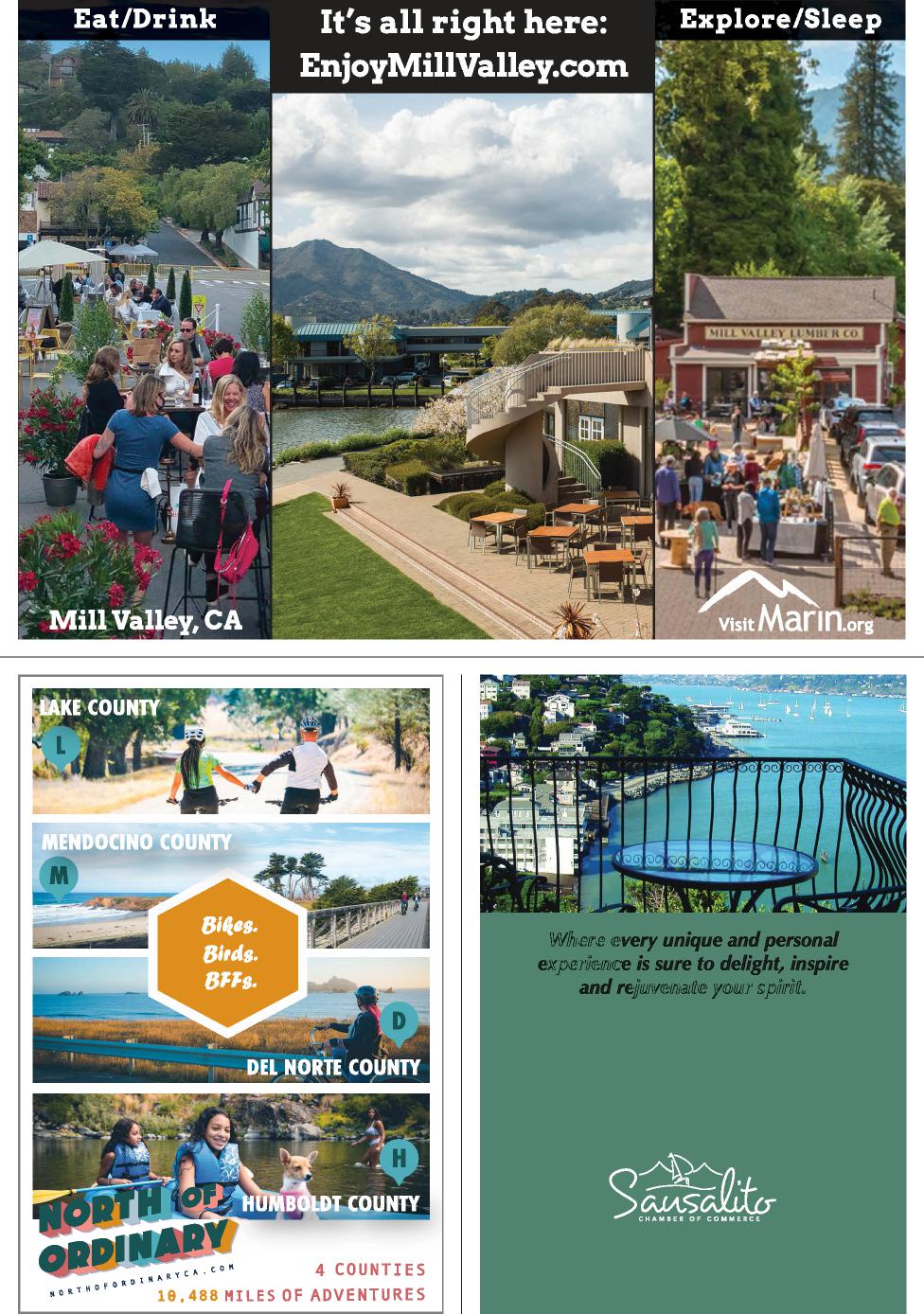 egin your adventure in Sacramento by filling up on grilled cheese eggs Benedict at Bacon & Butter, then head north on I-5. In two hours, brake in Corning to taste jalapeño-stuffed olives at Olive Pit and pick up dipping oils at Corning Olive Oil Company.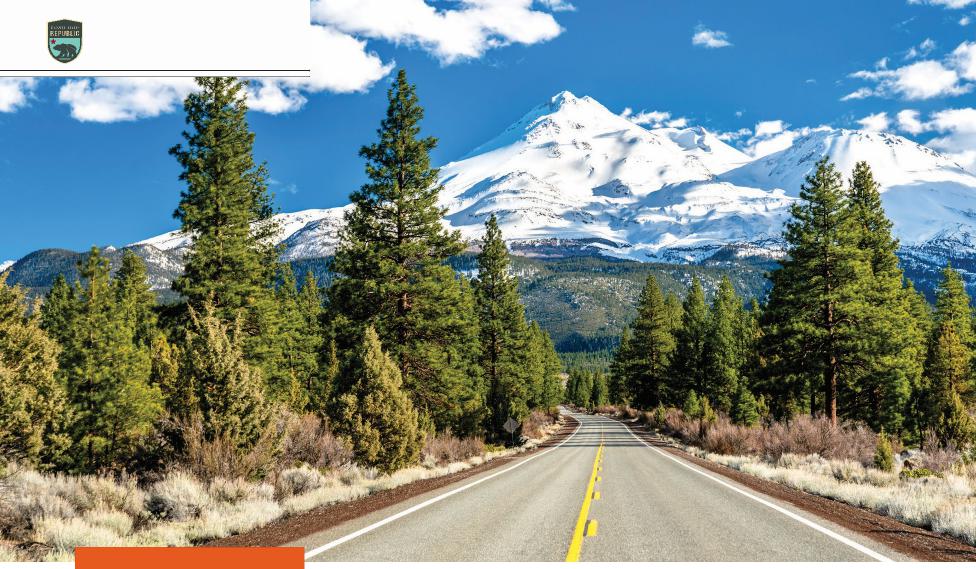 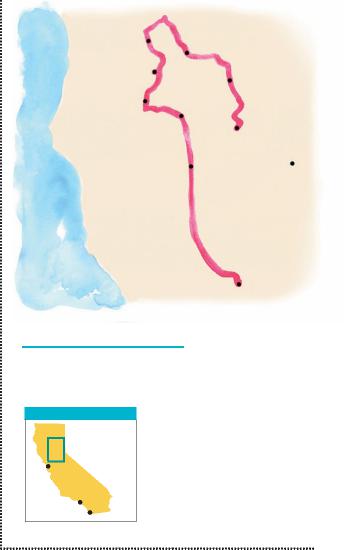 Your next stop is Redding, home of Turtle Bay Exploration Park’s eco-museum and arboretum. Get up-close with a porcupine and walk into an aviary filled with colorful Australian lorikeets. Outside, traipse across the 710-foot-long Sundial Bridge, one of the world’s largest functioning sundials.The next day, head west on Highway 299 to history-rich Weaverville. Tour the 1874 Joss House, a temple built by Chinese miners who came to the Trinity River region in search of gold. The temple’s artifacts include wrought-iron weapons and a 3,000-year-old altar brought here from China.Hop on twisty Highway 3 and cruise north to Coffee Creek, a gateway to the Trinity Alps Wilderness. Stay at off-the-grid Coffee Creek Ranch and ride their trusty horses to alpine lakes and glacially carved peaks.Winding northward, you’ll reach Etna, population 700. This tiny town is a major stopover for hikers on the 2,650-mile Pacific Crest Trail, so Etna Brewing Company and Trailhead Pizza bustle in summertime.Beyond Etna, Highway 3 meets up with I-5 at Yreka. Turn south toward Mount Shasta’s volcanic cone, crowned with snow for most of the year. A detour for hikers: From Mt. Shasta City, follow Everitt Memorial Highway up the slopes, then hike to Gray Butte for a view of the 14,179-foot summit.Backtrack down the hill and then follow Highway 89 into McCloud. Admire three powerful waterfalls on the McCloud River before heading to the 129-foot falls at McArthur-Burney Falls Memorial State Park.Your final stop is Lassen Volcanic National Park, revered for its out-of-this-world landscape. Hike to the top of Lassen Peak, kayak on Manza-nita Lake, trek to Kings Creek Falls, or swim in Juniper Lake. Don’t miss the hydrothermal spectacle at Bumpass Hell—16 acres of boiling springs and bubbling mud pots.42 | VISITCALIFORNIA.COM
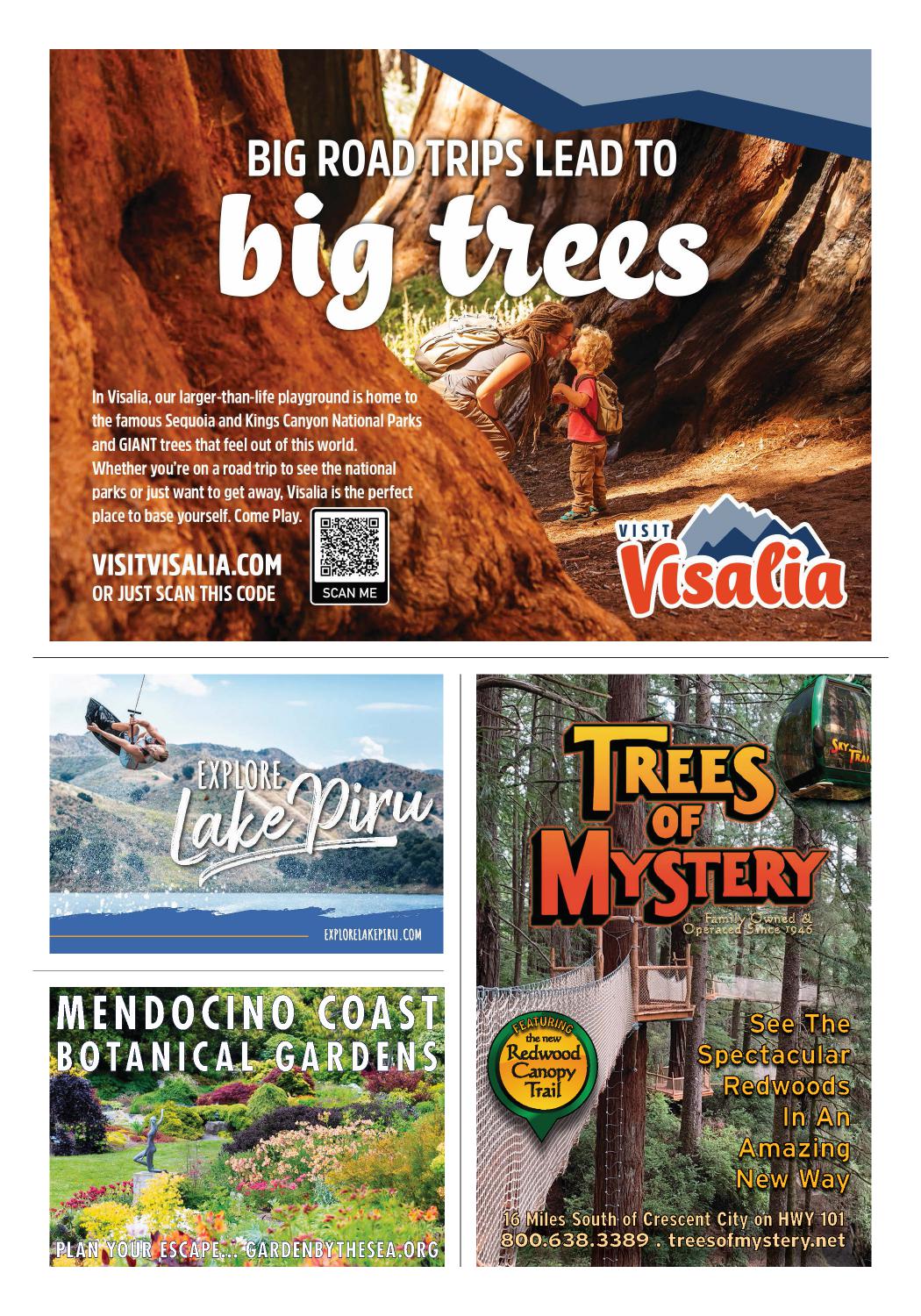 eave Sacramento via the Tower Bridge—a 1935 art deco beauty painted metallic gold—and zoom west to the farming town of Winters. Stock up on local fruit, preserves, and nuts from Winters Fruit Tree and cookies from Lester Farms Bakery.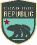 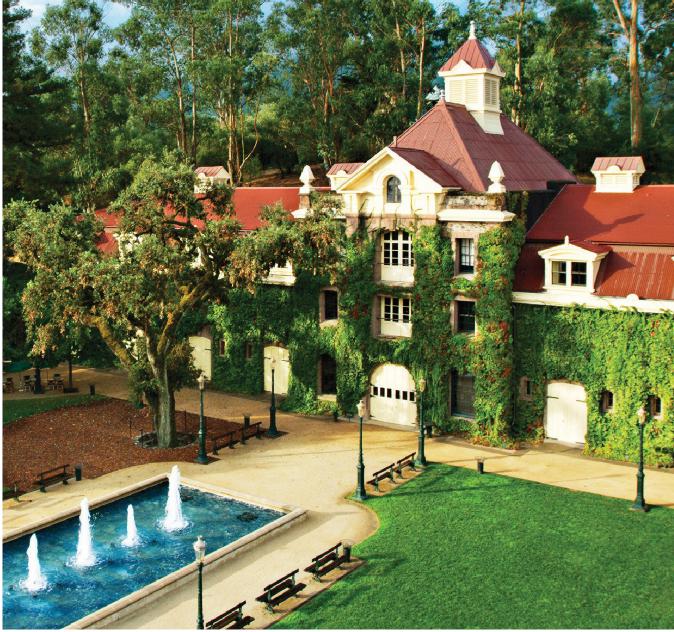 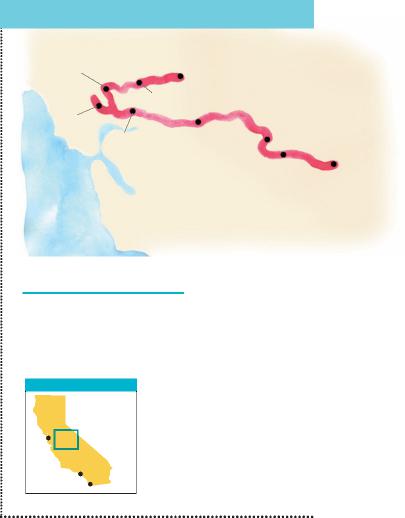 Put on your driving gloves for Highway 128’s ascent over the Vaca Mountains and down into the fertile Napa Valley, home to more than 400 wineries. Start with bubbles: Head to Rutherford’s Mumm Napa to taste some delicious sparkling wines. Next up, Cabernet Sauvignon: Visit the fabulous chateau and sprawling courtyard at Inglenook, owned by filmmaker Francis Ford Coppola, and then marvel at the artwork at Robert Mondavi Winery in Oakville.Don’t miss Napa’s Michelin-starred dining scene. In Yountville, try for a spot at Thomas Keller’s Bouchon Bistro or Ad Hoc, or head to Napa to stroll Oxbow Public Market and sample your way through 20-plus vendors—from Hog Island oysters to Gott’s cheeseburgers.Pace yourself, though, because you’re headed to Sonoma Valley, home to 17 distinct AVAs. Take Highway 12 west to Sonoma’s alluring plaza, then park and walk among the historic buildings, inviting eateries, and shops. Head north to quaint Glen Ellen for more wine tasting: Talisman and Schermeister for Pinot Noir, Eric Ross for Syrah, Laurel Glen for Cabernet Sauvignon.As you leave Sonoma, let Highway 12 lead you to a different indulgence. To the east in Fairfield, pause at the Jelly Belly Factory for a tasting of the irresistible confections.Continue east past the fertile California Delta to Lodi, where 80 wineries beckon. Love big reds? Taste old-vine Zinfandels inside a 50,000-gallon redwood tank—the tasting room at Oak Ridge—or at Jeremy Wine Company or Harney Lane. Another hour and you’re in Murphys, where you can sip robust Barberas and Zinfandels at 20 walking-distance tasting rooms.Backtrack a few miles to Parrotts Ferry Road, then wind south. Today the gold in Gold Country is red and pours from 750ml bottles, but Columbia State Historic Park preserves the legacy of the fortune-seeking 1850s. Time-travel back to the gold-mining days in old-timey saloons or catch a show at the Fallon House Theatre.Head up Highway 120 on Priest Grade’s winding curves to Groveland, then rest up at the Groveland Hotel. Take an open-air tram tour around the Yosemite Valley floor, then hike to experience 594-foot Nevada Fall. Eat lunch in The Ahwahnee hotel’s elegant dining room, or cool off at Cathedral Beach with a perfectly framed view of El Capitan. As the day wears on, find a spot near Sentinel Bridge to watch Half Dome turn orange from the setting sun’s glow.44 | VISITCALIFORNIA.COM
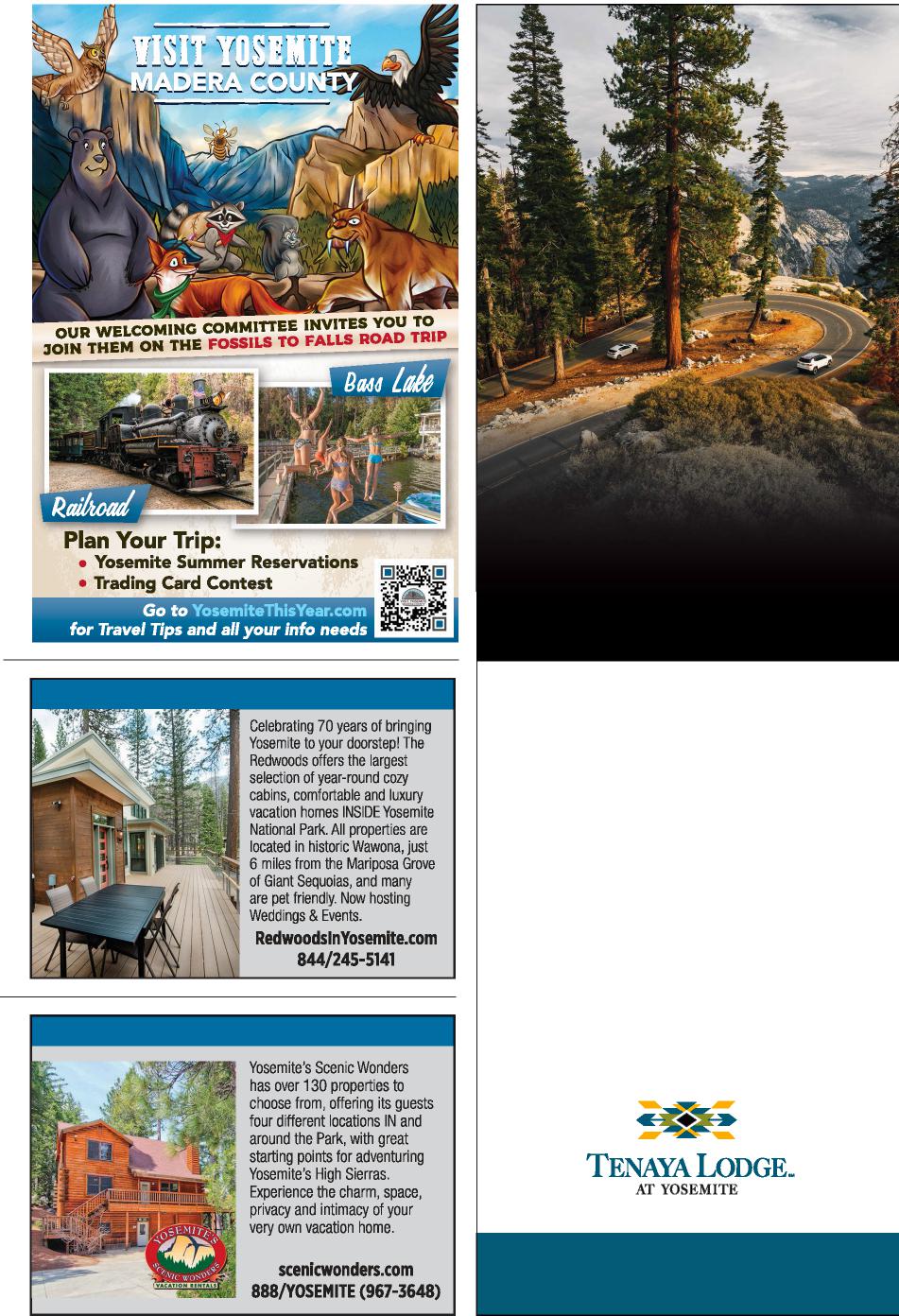 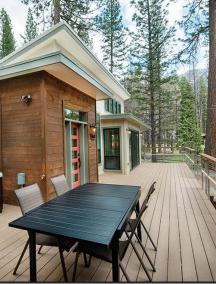 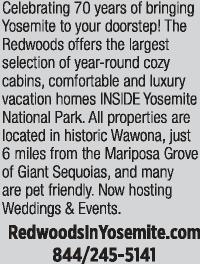 How to Take Your
Dog Along for the Ride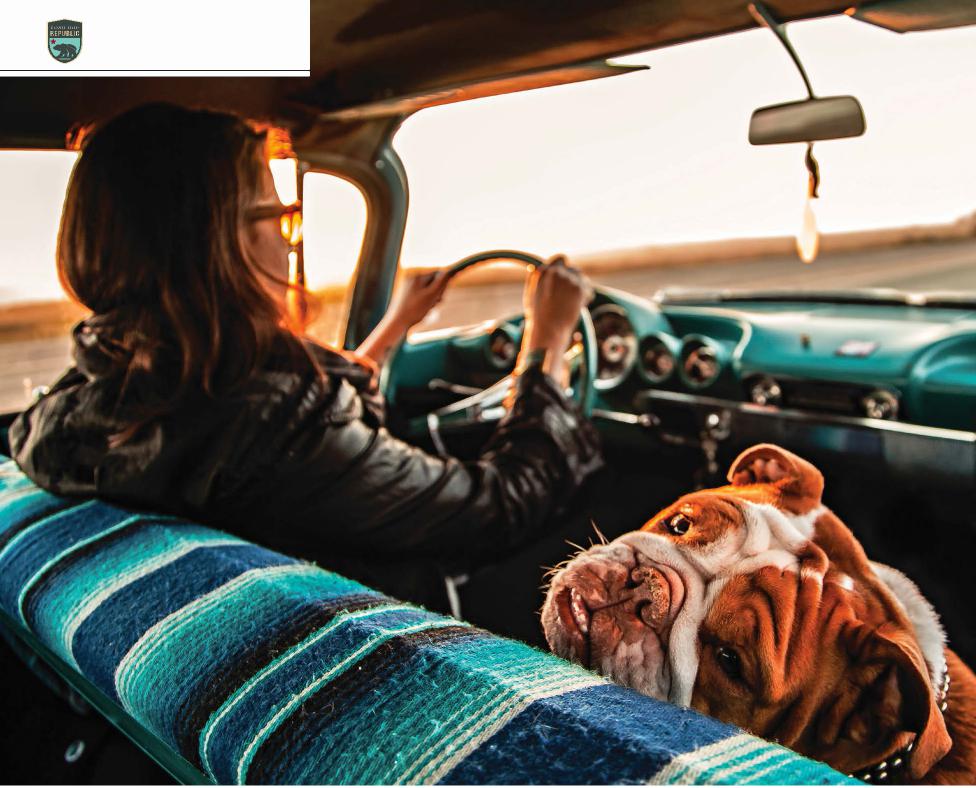 IN CALIFORNIA, ALL ROAD TRIP DREAMS ARE
WELCOME—INCLUDING DOGGIE DREAMSlanning a road trip this year may mean adding one member to your inner circle: the family dog. Happily, California makes for a great place for fur babies to explore and play.“California is by far the most dog-friendly state in the coun-try—and most likely, the world,” says Dave Kendrick of DogTrek-ker, a website and app that showcases pet-friendly hotels, restaurants, and things to do in the Golden State. “California offers 100-plus great dog-friendly activities, from house-boating in the Shasta Cascade to riding Mendocino’s Big River on redwood outrigger canoes or eating with your best friend in the farm-to-fork capital.”In some ways, the pandemic has made dog travel easier than ever. “California is a great destination to visit right now,” says Erin Ballinger, destinations editor of BringFido.com, a site that covers dog-friendly travel. She sees travelers planning longer trips these days, including classic, play-it-by-ear road trips. “There are so many safe, dog-friendly destinations—like beaches, state and national parks, hiking trails, and restaurants with large patios.”Those patios are making it easier for travelers like Bobby and Alli Talley, whose blog, Traveling Newlyweds, includes tips on road trips with their bernedoodle Sally. “Restaurants that didn’t used to have outdoor dining options, and didn’t welcome dogs, now do,” says Bobby. “Before COVID-19, we were always sitting outside with our dog. But now it’s normal.” Here are some tips to help with your planning:Head to the beach.Dogs and sand go together like surfers and waves. Along the pup-friendly Central Coast, dog-friendly beaches include Monterey County’s Carmel Beach and Asilomar State Beach, as well as Surfer’s Point46 | VISITCALIFORNIA.COM
CALIFORNIA'S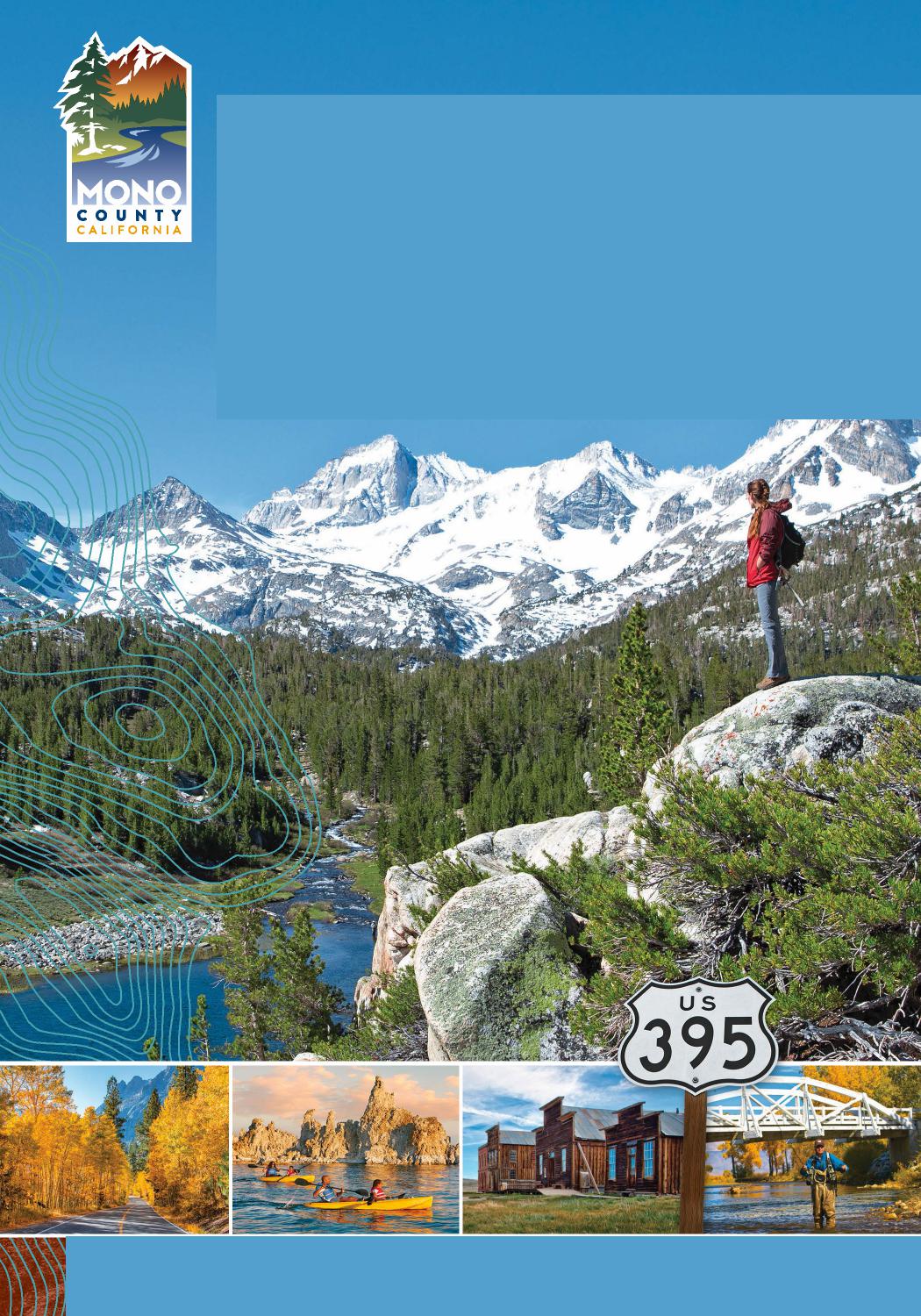 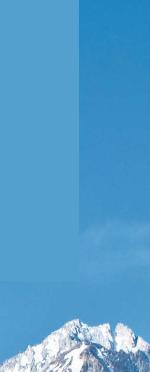 GREAT BEYONDBeyond expectations, Scenic Byway US Highway 395 in California's Eastern Sierra is home to Yosemite's dramatic east entrance, Mono Lake's mystical tufas, and Bodie —California's official ghost town—and so much more. With mountains of photo ops around every bend, the road less traveled is the road best traveled.With the great beyond, comes great responsibility. Please help us take care of this special part of the world so it is here for all of us to enjoy. Forever.and Harbor Cove in Ventura County. In Los Angeles County, check out Rosie’s Beach in Long Beach, or head to Orange County for the sandy playground of Huntington Dog Beach. In San Diego, pups love Del Mar Dog Beach and the stretch of Ocean Beach known as “the original dog beach.” The Lake Tahoe area has its own dog-friendly beaches, including South Lake Tahoe’s Kiva Beach and North Lake Tahoe’s Pebble Beach.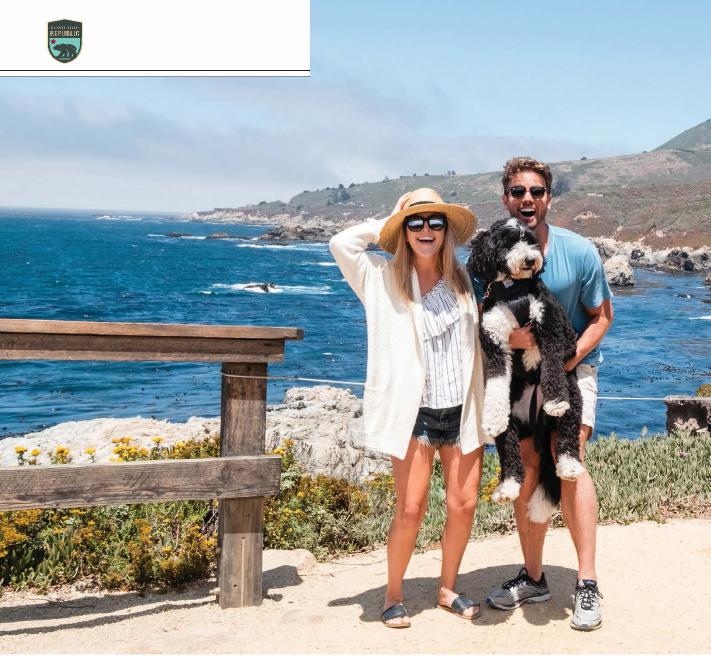 Think outside of the dog park.A recent survey from DogTrek-ker showed that cultural and historical destinations are on the upswing for traveling dogs. California’s North Coast region—which encompasses Mendocino, Lake, Humboldt and Del Norte counties—fea-tures dozens of dog-friendly things to do such as outdoor wine tastings, the Trees of Mystery park in Klamath, and even the historic locomotive excursion Skunk Train. At Sonoma County’s Mutt Lynch Winery, your pup can enjoy free dog-treat flights while you sip a Chardonnay or Pinot Noir. Ventura County is so dog-friendly that pooches can browse at the Camarillo Premium Outlets. In Concord, dogs are welcome at taprooms such as The Hop Grenade, Epidemic Ales, and Lazy Dog—where a “pup menu” includes a hamburger patty bowl with brown rice and veggies.Know the rules at state and national parks.Most national parks allow pets in campgrounds or on paved trails, but typically not onhiking trails. Many of the 280 California state parks, however, do allow dogs on trails, including Mendocino Headlands State Park, Monterey State Historic Park, and the grounds of Sacra-mento’s California State Capitol.Check for fees and breed restrictions when choosing a hotel.Some charge a onetime fee, a per-night fee, or perhaps no fee at all. At the Beverly Hills Hotel, all sizes are welcome for just $35 a night, and dogs are greeted with bowls, plush beds, and personalized bone-shaped cookies made by the hotel bak ers. Some brands are known for welcoming big dogs, too—such as Kimpton, La Quinta, Motel 6, and Loews. “You can almost always find a La Quinta, even alongside the road,” says Alli. “They’re super dog friendly, and there’s no dog fee, so we love that.” The boutique-chain Kimp-ton also charges no fee, and the Talleys love their dog amenities, including bowls and treats. “They’ll write your dog’s name on a welcome sign outside, and they almost always have a happy hour in the evenings where dogs are invited.”Look at the hotel’s map view before you book.See if there are parks, cafes, or other necessities within walking distance. In Monterey, the city’s off-leash dog park is about a mile from both the dog-friendly Portola Hotel & Spa and top spots such as Fisherman’s Wharf and Cannery Row.Don’t overpack.The Traveling Newlyweds love their Kurgo doggie seatbelt tether for comfortably securing Sally on road trips. Otherwise they “just bring collapsible water bowls and snacks,” says Alli. “Anywhere in California, there will be a store where you can buy supplies as needed.”Let your pup set
the tone.You might find that planning a vacation around the dog ends up feeling pretty liberating. “Traveling with Sally actually forces us to walk more in destinations,” says Alli. “We’ll say, ‘Let’s find a restaurant that’s walking distance from the hotel,’ and we end up seeing more of the destination that way.” Bobby adds that Sally is the ultimate conversation starter. “When we’re in a hotel lobby or at a brewery outside, people want to know what kind of dog she is— or ask about dog-friendly travel. We make friends.”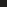 48 | VISITCALIFORNIA.COM
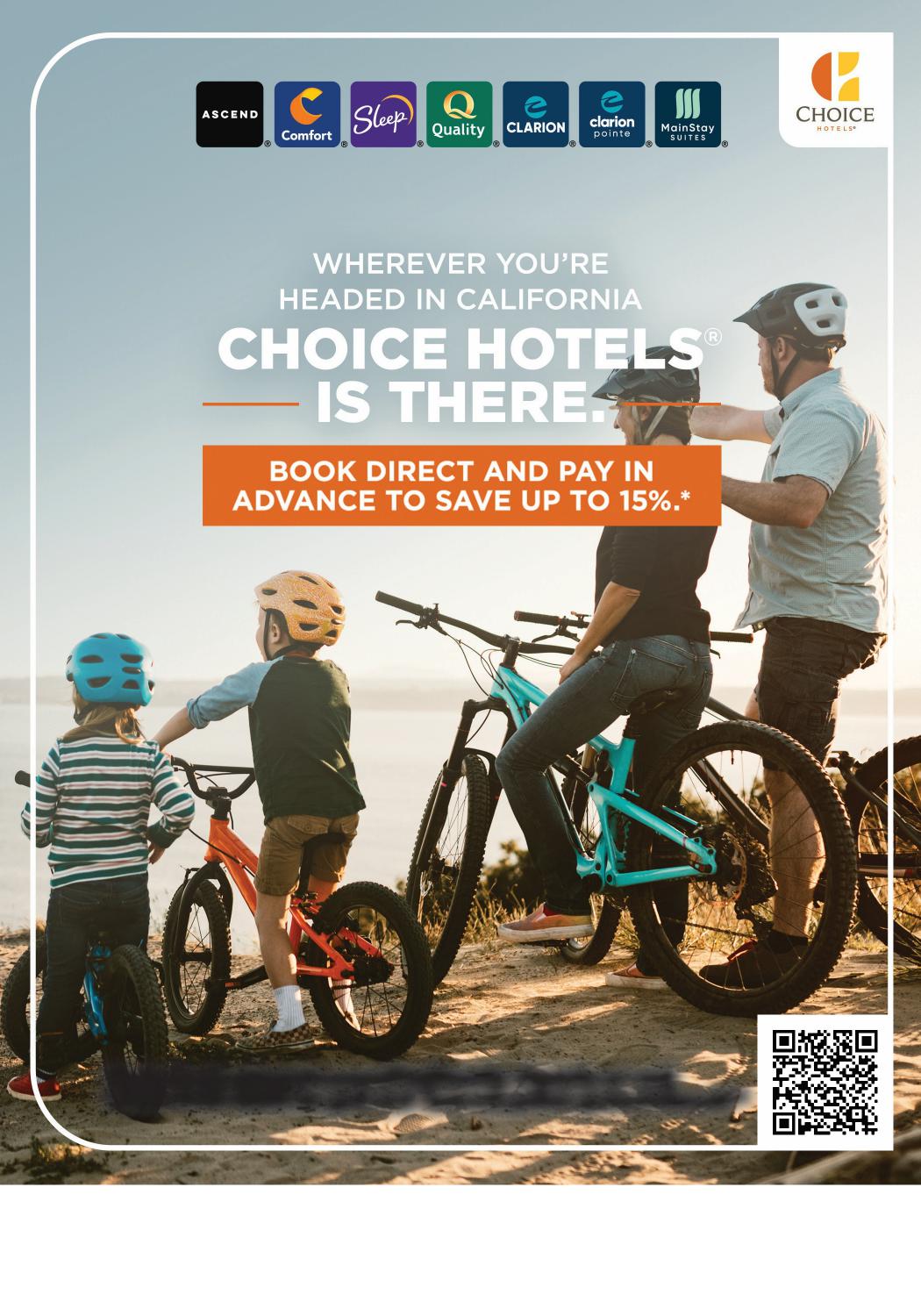 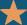 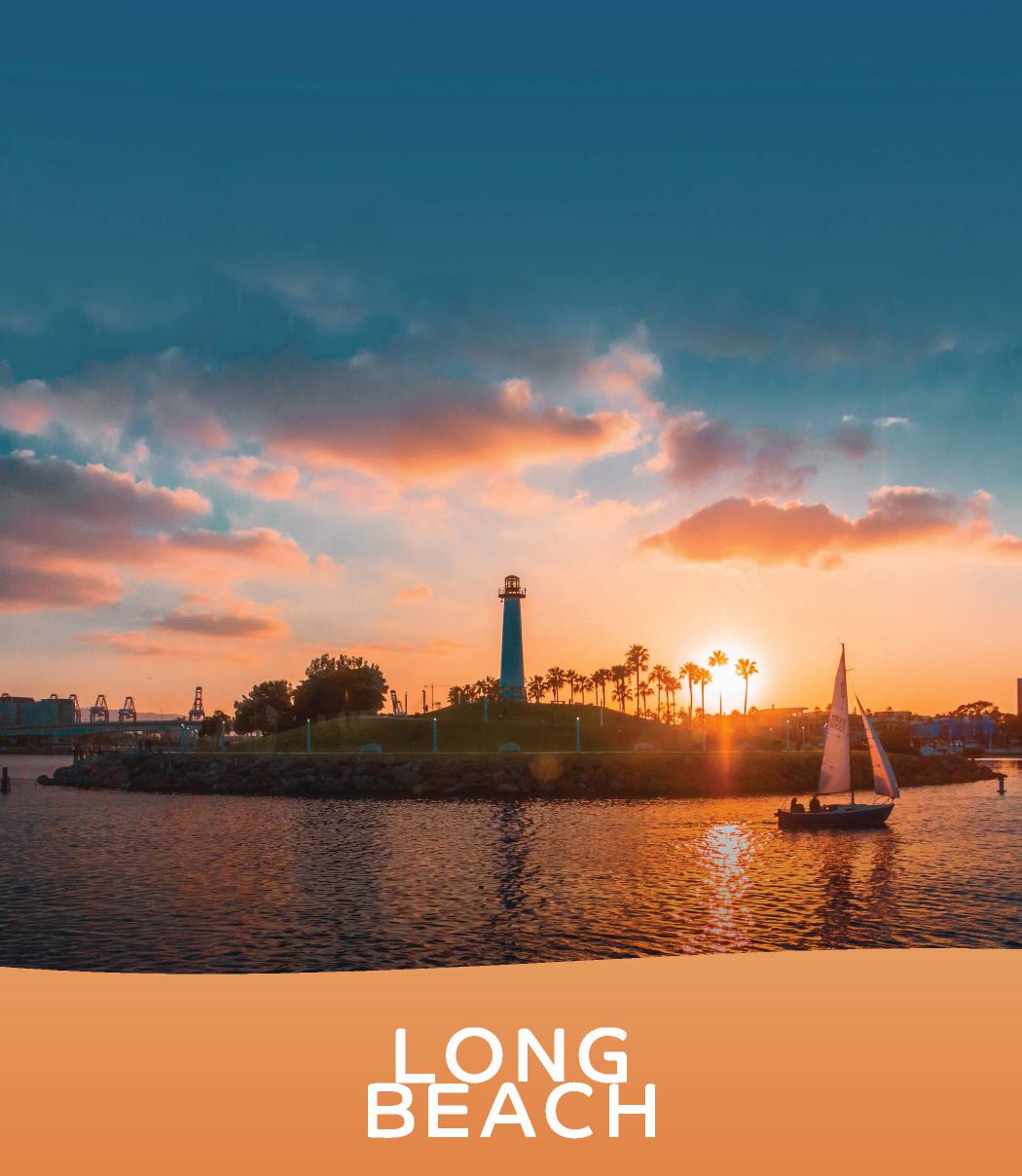 ,IoLtr California hoad Trip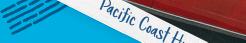 Central CoastDip your toes in the sandLos AngelesSee the starsLos AngelesSee the starsJUST GOT A LOT BIGGER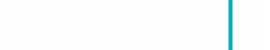 IFREELY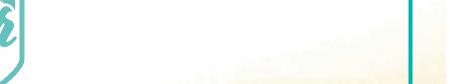 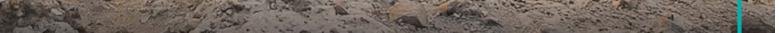 TRAIL OF THE GARGOYLES, STANISLAUS NATIONAL FOREST*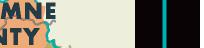 TUOLU COU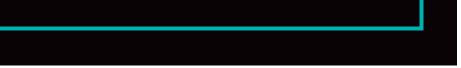 *Photo credit Zach Holback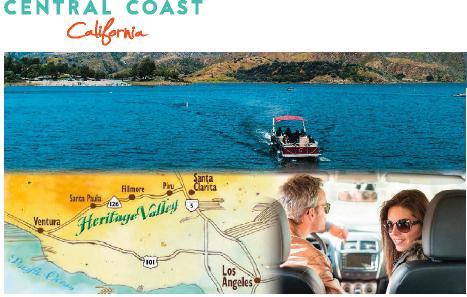 HERITAGE VALLEYScenic Highway 126 through Heritage Valley offers the ultimate escape! Between Ventura and Valencia, discover the historic towns of Santa Paula, Fillmore and Piru, and the Rancho Camulos National Historic Landmark. Enjoy our natural bounty of produce, honey and wine. Visit unique shops, restaurants and boutique hotels, ride a vintage railway or hot air balloon, discover outdoor adventures and ExploreLakePiru.com!heritagevalley.net | 805/524-7500Scenic Highway 126 through Heritage Valley offers the ultimate escape! Between Ventura and Valencia, discover the historic towns of Santa Paula, Fillmore and Piru, and the Rancho Camulos National Historic Landmark. Enjoy our natural bounty of produce, honey and wine. Visit unique shops, restaurants and boutique hotels, ride a vintage railway or hot air balloon, discover outdoor adventures and ExploreLakePiru.com!heritagevalley.net | 805/524-7500Free InformationUSE THIS HANDY RESOURCE TO RECEIVE FREE INFORMATION FROM THE ADVERTISERS LISTED HERE. THE NUMBER TO THE LEFT OF EACH ADVERTISER CORRESPONDS TO THE ATTACHED TEAR-OUT CARD.BY MAILCircle your choices on the tear-out card.Write in your name and address.Tear out the postage-paid card and mail.FOR A FREE MONO COUNTY VISITOR GUIDE: 800-845-7922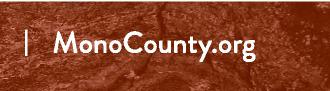 